Canadian Constitutional Law, Fifth EditionSUPPLEMENTARY MATERIALS2018-2019The Constitutional Law Group1. Freedom of ReligionKtunaxa Nation v British Columbia (Forests, Lands and Natural Resource Operations)2017 SCC 54, [2017] 2 SCR 386[The appellants represent the Ktunaxa people. The Ktunaxa’s traditional territories include an area called Qat’muk, located in a valley in southeastern British Columbia. This area is spiritually significant to the Ktunaxa. It is home to an important population of grizzly bears, and to Grizzly Bear Spirit, or Kⱡawⱡa Tukⱡuⱡakʔis, “a principal spirit within Ktunaxa religious beliefs and cosmology.”The respondent is Glacier Resorts Ltd. (“Glacier Resorts”). In 1991, Glacier resorts filed a formal proposal to build a year-round ski resort in Qat’muk. For more than two decades, Glacier Resorts negotiated with the BC government and stakeholders, including the Ktunaxa, on the terms and conditions of the development. Early in the process the Ktunaxa informed Glacier Resorts of the spiritual significance of Qat’muk, as well as the presence of Kⱡawⱡa Tukⱡuⱡakʔis. In response, Glacier Resorts made significant changes to the planned development. These changes did not completely satisfy the Ktunaxa. Consultations continued. In 2009, the Ktunaxa took the uncompromising position that development would drive Kⱡawⱡa Tukⱡuⱡakʔis from Qat’muk and irrevocably impair their religious beliefs and practices (the “Late-2009 Claim”). In November 2010 the Ktunaxa issued the “Qat’muk Declaration”, which, among other things, mapped an area in which the Ktunaxa would not permit development. The mapped area included land vital to the resort’s construction and operation. In 2012 the Minister signed a Master Development Agreement with Glacier Resorts Ltd., allowing development to proceed despite the Ktunaxa’s claim.]The Chief Justice and Rowe J.
(Abella, Karakatsanis, Wagner, Gascon, and Brown JJ., concurring)[…][57]	A.	Did the Minister’s decision violate the Ktunaxa’s freedom of conscience andreligion?B.	Was the Minister’s decision that the Crown had met its duty to consult and accommodate under s. 35 of the Constitution Act, 1982 reasonable? V.	Analysis A.	Did the Minister’s Decision Violate the Ktunaxa’s Freedom of Conscience and Religion? (1)	The Claim [58] The Ktunaxa contend that the Minister’s decision to allow the Glacier Resorts project to proceed violates their right to freedom of conscience and religion protected by s. 2(a) of the Charter. This claim is asserted independently from the Ktunaxa’s s. 35 claim. Even if the Minister undertook adequate consultation under s. 35 of the Constitution Act, 1982, his decision could be impeached on the ground that it violated the Ktunaxa’s Charter guarantee of freedom of religion. We note that with respect to the s. 2(a) claim, the Ktunaxa stand in the same position as non-Aboriginal litigants. [59] The Ktunaxa assert that the project, and in particular permanent overnight accommodation, will drive Grizzly Bear Spirit from Qat’muk. As Grizzly Bear Spirit is central to Ktunaxa religious beliefs and practices, its departure, they say, would remove the basis of their beliefs and render their practices futile. The Ktunaxa argue that the vitality of their religious community depends on maintaining the presence of Grizzly Bear Spirit in Qat’muk. [60] The Ktunaxa fault the Minister for not having considered their right to freedom of religion in the course of his decision. The Ktunaxa raised the potential breach of s. 2(a) before the Minister. Nevertheless, the Minister’s Rationale for approving the Jumbo Glacier Resort did not analyze the s. 2(a) claim. The Minister should have discussed the s. 2(a) claim. However, his failure to conduct an analysis of the Ktunaxa’s right to freedom of religion is immaterial because the claim falls outside the scope of s. 2(a). This was the finding of both the chambers judge and the Court of Appeal and we agree, though for somewhat different reasons. (2)	The Scope of Freedom of Religion [61] The first step where a claim is made that a law or governmental act violates freedom of religion is to determine whether the claim falls within the scope of s. 2(a). If not, there is no need to consider whether the decision represents a proportionate balance between freedom of religion and other considerations: Amselem, at para. 181. [62] The seminal case on the scope of the Charter guarantee of freedom of religion is this Court’s decision in Big M Drug Mart. The majority of the Court, per Justice Dickson (as he then was), defined s. 2(a) as protecting “the right to entertain such religious beliefs as a person chooses, the right to declare religious beliefs openly and without fear of hindrance or reprisal, and the right to manifest religious belief by worship and practice or by teaching and dissemination” (p. 336). [63] So defined, s. 2(a) has two aspects — the freedom to hold religious beliefs and the freedom to manifest those beliefs. This definition has been adopted in subsequent cases: Loyola High School v. Quebec (Attorney General), 2015 SCC 12 (CanLII), [2015] 1 S.C.R. 613, at para. 58; Mouvement laïque québécois v. Saguenay (City), 2015 SCC 16 (CanLII), [2015] 2 S.C.R. 3, at para. 68; Saskatchewan (Human Rights Commission) v. Whatcott, 2013 SCC 11 (CanLII), [2013] 1 S.C.R. 467, at para. 159; Multani v. Commission scolaire Marguerite-Bourgeoys, 2006 SCC 6 (CanLII), [2006] 1 S.C.R. 256, at para. 32; Amselem, at para. 40. [64] These two aspects of the right to freedom of religion — the freedom to hold a religious belief and the freedom to manifest it — are reflected in international human rights law. Article 18 of the Universal Declaration of Human Rights, G.A. Res. 217 A (III), U.N. Doc. A/810, at 71 (1948) (“UDHR”), first defined the right in international law in these terms: “Everyone has the right to freedom of thought, conscience and religion; this right includes freedom to change his religion or belief, and freedom, either alone or in community with others and in public or private, to manifest his religion or belief in teaching, practice, worship and observance.” [65] Similarly, art. 18(1) of the International Covenant on Civil and Political Rights, Can. T.S. 1976 No. 47 (“ICCPR”), defined the right to freedom of religion as consisting of “freedom to have or to adopt a religion or belief of [one’s] choice” and “freedom, either individually or in community with others and in public or private, to manifest his religion or belief in worship, observance, practice and teaching”. The relevance of art. 18(1) of the ICCPR to s. 2(a) of the Charter was considered by a noted human rights jurist, Tarnopolsky J.A., in R. v. Videoflicks Ltd. (1984), 1984 CanLII 44 (ON CA), 48 O.R. (2d) 395 (C.A.). He observed that art. 18(1) defined freedom of religion “as including not only the right to have or adopt a religion or belief of one’s choice, but also to be able to ‘manifest’ the religion or belief” (p. 421 (emphasis deleted)), and added that s. 2(a) of the Charter — then a new and judicially unconsidered feature of Canada’s Constitution — should be “interpreted in conformity with our international obligations” (p. 420). On further appeal to this Court, Dickson C.J. approved Tarnopolsky J.A.’s approach to s. 2(a), noting that his definition of freedom of religion “to include the freedom to manifest and practice one’s religious beliefs . . . anticipated conclusions which were reached by this Court in the Big M Drug Mart Ltd. case”: R. v. Edwards Books and Art Ltd., 1986 CanLII 12 (SCC), [1986] 2 S.C.R. 713, at p. 735. Later, in Reference re Public Service Employee Relations Act (Alta.), 1987 CanLII 88 (SCC), [1987] 1 S.C.R. 313, at p. 349, Dickson C.J. proposed, as Tarnopolsky J.A. had done, that the Charter be presumed to provide at least as great a level of protection as is found in Canada’s international human rights obligations. The Court has since adopted this interpretive presumption: Health Services and Support — Facilities Subsector Bargaining Assn. v. British Columbia, 2007 SCC 27 (CanLII), [2007] 2 S.C.R. 391, at para. 70; Divito v. Canada (Public Safety and Emergency Preparedness), 2013 SCC 47 (CanLII), [2013] 3 S.C.R. 157, at paras. 22-23 and 25; India v. Badesha, 2017 SCC 44 (CanLII), [2017] 2 S.C.R. 127, at para. 38. [66] The two aspects of freedom of religion enunciated in the UDHR and ICCPR are also found in international human rights instruments to which Canada is not a party. Article 9(1) of the European Convention on Human Rights, 213 U.N.T.S. 221, recognizes everyone’s right to “freedom of thought, conscience and religion” including “freedom . . . to manifest [one’s] religion or belief, in worship, teaching, practice and observance”. The American Convention on Human Rights, 1144 U.N.T.S. 123, provides, at art. 12(1), that “[e]veryone has the right to freedom of conscience and of religion” including “freedom to profess or disseminate one’s religion or beliefs”, while art. 12(3) indicates that the “[f]reedom to manifest one’s religion and beliefs” may be subject only to lawful limitations. While these instruments are not binding on Canada and therefore do not attract the presumption of conformity, they are nevertheless important illustrations of how freedom of religion is conceived around the world. [67] The scope of freedom of religion in these instruments is expressed in terms of the right’s two aspects: the freedom to believe and the freedom to manifest belief. This Court’s definition from Big M Drug Mart, consistently applied in later cases, is in keeping with this conception of the right’s scope. The question, then, is whether the Ktunaxa’s claim falls within that scope. (3)	Application to This Case [68] To establish an infringement of the right to freedom of religion, the claimant must demonstrate (1) that he or she sincerely believes in a practice or belief that has a nexus with religion, and (2) that the impugned state conduct interferes, in a manner that is non‑trivial or not insubstantial, with his or her ability to act in accordance with that practice or belief: see Multani, at para. 34. [69] In this case, it is undisputed that the Ktunaxa sincerely believe in the existence and importance of Grizzly Bear Spirit. They also believe that permanent development in Qat’muk will drive this spirit from that place. The chambers judge indicated that Mr. Luke came to this belief in 2004 but whether this belief is ancient or recent plays no part in our s. 2(a) analysis. The Charter protects all sincere religious beliefs and practices, old or new. [70] The second part of the test, however, is not met in this case. This stage of the analysis requires an objective analysis of the interference caused by the impugned state action: S.L. v. Commission scolaire des Chênes, 2012 SCC 7 (CanLII), [2012] 1 S.C.R. 235, at para. 24. The Ktunaxa must show that the Minister’s decision to approve the development interferes either with their freedom to believe in Grizzly Bear Spirit or their freedom to manifest that belief. But the Minister’s decision does neither of those things. This case is not concerned with either the freedom to hold a religious belief or to manifest that belief. The claim is rather that s. 2(a) of the Charter protects the presence of Grizzly Bear Spirit in Qat’muk. This is a novel claim and invites this Court to extend s. 2(a) beyond the scope recognized in our law. [71] We would decline this invitation. The state’s duty under s. 2(a) is not to protect the object of beliefs, such as Grizzly Bear Spirit. Rather, the state’s duty is to protect everyone’s freedom to hold such beliefs and to manifest them in worship and practice or by teaching and dissemination. In short, the Charter protects the freedom to worship, but does not protect the spiritual focal point of worship. We have been directed to no authority that supports the proposition that s. 2(a) protects the latter, rather than individuals’ liberty to hold a belief and to manifest that belief. Section 2(a) protects the freedom to pursue practices, like the wearing of a kirpan in Multani or refusing to be photographed in Alberta v. Hutterian Brethren of Wilson Colony, 2009 SCC 37 (CanLII), [2009] 2 S.C.R. 567. And s. 2(a) protects the right to freely hold the religious beliefs that motivate such practices. In this case, however, the appellants are not seeking protection for the freedom to believe in Grizzly Bear Spirit or to pursue practices related to it. Rather, they seek to protect Grizzly Bear Spirit itself and the subjective spiritual meaning they derive from it. That claim is beyond the scope of s. 2(a). [72] The extension of s. 2(a) proposed by the Ktunaxa would put deeply held personal beliefs under judicial scrutiny. Adjudicating how exactly a spirit is to be protected would require the state and its courts to assess the content and merits of religious beliefs. In Amselem, this Court chose to protect any sincerely held belief rather than examining the specific merits of religious beliefs: In my view, the State is in no position to be, nor should it become, the arbiter of religious dogma. Accordingly, courts should avoid judicially interpreting and thus determining, either explicitly or implicitly, the content of a subjective understanding of religious requirement, “obligation”, precept, “commandment”, custom or ritual. Secular judicial determinations of theological or religious disputes, or of contentious matters of religious doctrine, unjustifiably entangle the court in the affairs of religion. (para. 50, per Iacobucci J.) The Court in Amselem concluded that such an inquiry into profoundly personal beliefs would be inconsistent with the principles underlying freedom of religion (para. 49). [73] The Ktunaxa argue that the Big M Drug Mart definition of the s. 2(a) guarantee has been subsequently enriched by an understanding that freedom of religion has a communal aspect, and that the state cannot act in a way that constrains or destroys the communal dimension of a religion. Grizzly Bear Spirit’s continued occupation of Qat’muk is essential to the communal aspect of Ktunaxa religious beliefs and practices, they assert. State action that drives Grizzly Bear Spirit from Qat’muk will, the Ktunaxa say, “constrain” or “interfere” with — indeed destroy — the communal aspect of s. 2(a) protection. [74] The difficulty with this argument is that the communal aspect of the claim is also confined to the scope of freedom of religion under s. 2(a). It is true that freedom of religion under s. 2(a) has a communal aspect: Loyola; Hutterian Brethren, at para. 89; Congrégation des témoins de Jéhovah de St-Jérôme-Lafontaine v. Lafontaine (Village), 2004 SCC 48 (CanLII), [2004] 2 S.C.R. 650. But the communal aspects of freedom of religion do not, and should not, extend s. 2(a)’s protection beyond the freedom to have beliefs and the freedom to manifest them. [75] We conclude that s. 2(a) protects the freedom to have and manifest religious beliefs, and that the Ktunaxa’s claim does not fall within these parameters. It is therefore unnecessary to consider whether the Minister’s decision represents a reasonable balance between freedom of religion and other considerations. B.	Was the Minister’s Decision That the Crown Had Met Its Duty to Consult and Accommodate Under Section 35 of the Constitution Act, 1982 Reasonable?[…][The majority Justices held that, contrary to the appellant’s assertions, the Minister’s conclusion that the Crown had met its duty to consolidate was reasonable. The Minister engaged in deep consultation on the spiritual claim prior to the Late-2009 Claim, and the changed the development plan in order accommodate the Ktunaxa spiritual claim. The Minister continued to attempt to consult for two years after the Late-2009 Claim, after which point it was clear that, given the position of the Ktunaxa, more consultation would be fruitless.]Moldaver J. (Côté concurring) —[117] I agree with the Chief Justice and Rowe J. that the Minister reasonably concluded that the duty to consult and accommodate the Ktunaxa under s. 35 was met. Respectfully, however, I disagree with my colleagues’ s. 2 (a) analysis. In my view, the Ktunaxa’s right to religious freedom was infringed by the Minister’s decision to approve the development of the ski resort proposed by the respondent Glacier Resorts Ltd. […][124] As indicated, the s. 2(a) inquiry focuses on whether state action has interfered with the ability of a person to act in accordance with his or her religious beliefs or practices. This Court has recognized that religious beliefs are “deeply held personal convictions . . . integrally linked to one’s self-definition and spiritual fulfilment”, while religious practices are those that “allow individuals to foster a connection with the divine” (Amselem, at para. 39). In my view, where a person’s religious belief no longer provides spiritual fulfillment, or where the person’s religious practice no longer allows him or her to foster a connection with the divine, that person cannot act in accordance with his or her religious beliefs or practices, as they have lost all religious significance. Though an individual could still publicly profess a specific belief, or act out a given ritual, it would hold no religious significance for him or her.[125] The same holds true of a person’s ability to pass on beliefs and practices to future generations. This Court has recognized that the ability of a religious community’s members to pass on their beliefs to their children is an essential aspect of religious freedom protected under s. 2(a) (Loyola, at paras. 64 and 67). Where state action has rendered a certain belief or practice devoid of spiritual significance, this interferes with one’s ability to pass on that tradition to future generations, as there would be no reason to continue a tradition that lacks spiritual significance.[126] Therefore, where the spiritual significance of beliefs or practices has been taken away by state action, this interferes with an individual’s ability to act in accordance with his or her religious beliefs or practices — whether by professing a belief, engaging in a ritual, or passing traditions on to future generations.[…][129] The Chief Justice and Rowe J. take a different approach. They maintain that the Charter protects the “freedom to worship”, but not what they call the “spiritual focal point of worship” (para. 71). If I understand my colleagues’ approach correctly, s. 2 (a) of the Charter protects only the freedom to hold beliefs and manifest them through worship and practice (para. 71). In their view, even where the effect of state action is to render beliefs and practices devoid of all spiritual significance, claimants still have the freedom to hold beliefs and manifest those beliefs through practices, and there is therefore no interference with their ability to act in accordance with their beliefs. Thus, under my colleagues’ approach, as long as a Sikh student can carry a kirpan into a school (Multani), Orthodox Jews can erect a personal succah (Amselem), or the Ktunaxa have the ability to conduct ceremonies and rituals, there is no infringement of s. 2 (a), even where the effect of state action is to reduce these acts to empty gestures.[130] I cannot accept such a restrictive reading of s. 2 (a). As I have indicated, where a belief or practice is rendered devoid of spiritual significance, there is obviously an interference with the ability to act in accordance with that religious belief or practice. The scope of s. 2 (a) is therefore not limited to the freedom to hold a belief and manifest that belief through religious practices. Rather, as this Court noted in Amselem, “[i]t is the religious or spiritual essence of an action” that attracts protection under s. 2 (a) (para. 47). In my view, the approach adopted by my colleagues does not engage with this crucial point. It does not take into account that if a belief or practice becomes devoid of spiritual significance, it is highly unlikely that a person would continue to hold those beliefs or engage in those practices. Indeed, that person would have no reason to do so. With respect, my colleagues’ approach amounts to protecting empty gestures and hollow rituals, rather than guarding against state conduct that interferes with “profoundly personal beliefs”, the true purpose of s. 2 (a)’s protection (Edwards Books, at p. 759).[131] This approach also risks excluding Indigenous religious freedom claims involving land from the scope of s. 2 (a)’s protection. As indicated, there is an inextricable link between spirituality and land in Indigenous religious traditions. In this context, state action that impacts land can sever the spiritual connection to the divine, rendering Indigenous beliefs and practices devoid of their spiritual significance. My colleagues have not taken this unique and central feature of Indigenous religion into account. Their approach therefore risks foreclosing the protections of s. 2 (a) of the Charter to substantial elements of Indigenous religious traditions.[132] I turn now to the facts of this case. The Ktunaxa’s religion encompasses multiple spirits and several places of spiritual significance (see, e.g., A.R., vol. II, at pp. 119 and 197). The Ktunaxa sincerely believe that Qat’muk is a highly sacred site, home to a very important spirit — Grizzly Bear Spirit. The Ktunaxa assert that Grizzly Bear Spirit provides them with spiritual guidance and assistance. They claim that the proposed development would drive Grizzly Bear Spirit out, sever their spiritual connection with Qat’muk, and render their beliefs in Grizzly Bear Spirit devoid of spiritual significance.[133] The Chief Justice and Rowe J. frame the Ktunaxa’s religious freedom claim as one that seeks to protect the “spiritual focal point of worship” — that is, Grizzly Bear Spirit (para. 71). I disagree. The Ktunaxa are seeking protection of their ability to act in accordance with their religious beliefs and practices, which falls squarely within the scope of s. 2(a). If the Ktunaxa’s religious beliefs in Grizzly Bear Spirit become entirely devoid of religious significance, their prayers, ceremonies and rituals in recognition of Grizzly Bear Spirit would become nothing more than empty words and hollow gestures. There would be no reason for them to continue engaging in these acts, as they would be devoid of any spiritual significance. Members of the Ktunaxa assert that without their spiritual connection to Qat’muk and to Grizzly Bear Spirit, they would be unable to pass on their beliefs and practices to future generations in any meaningful way, as illustrated in the following excerpt from an affidavit quoted in the appellants’ factum:If the proposed resort were to go ahead in the heart of Qat’muk, I do not see how I can meaningfully speak to my grandchildren about Grizzly Bear Spirit. How can I teach them his songs, what to ask from him, if he no longer has a place recognizable to us and respected as his within our world? [para. 28][134] Viewed this way, I am satisfied that the Minister’s decision approving the proposed development interferes with the Ktunaxa’s ability to act in accordance with their religious beliefs or practices in a manner that is more than trivial or insubstantial. The decision therefore amounts to an infringement of the Ktunaxa’s freedom of religion under s. 2(a).[…][Moldaver J. determined, however, that the Minister’s decision was reasonable in the circumstances. In particular, it “limited the Ktunaxa’s [s. 2(a)] right ‘as little as reasonably possible’ given the statutory objectives and amounted to a proportionate balancing.”]Law Society of British Columbia v Trinity Western University2018 SCC 32, [2018] SCJ No 32[Trinity Western University (TWU), an evangelical Christian postsecondary institution, sought to open a law school that would require its students and faculty to adhere to a religiously based code of conduct prohibiting “sexual intimacy that violates the sacredness of marriage between a man and a woman”. The Law Society of British Columbia (LSBC) is the regulator of the legal profession in British Columbia. It exercises authority under a statute, the Legal Profession Act, S.B.C. 1998, c. 9 (LPA). This appeal concerns a decision of the LCBC not to recognize TWU’s proposed law school. While the appeal also raises issues of statutory interpretation and administrative law, the excerpt below is confined to the issue whether the LSBC’s decision unreasonably limited rights under s. 2(a) of the Charter.]Abella, Moldaver, Karakatsanis, Wagner and Gascon JJ. — Overview[3] In our respectful view, the LSBC’s decision not to recognize TWU’s proposed law school represents a proportionate balance between the limitation on the Charter right at issue and the statutory objectives governing the LSBC. The LSBC’s decision was therefore reasonable.[…][58] Under the precedent established by this Court in Doré and Loyola, the preliminary question is whether the administrative decision engages the Charter by limiting Charter protections — both rights and values (Loyola, at para. 39). If so, the question becomes “whether, in assessing the impact of the relevant Charter protection and given the nature of the decision and the statutory and factual contexts, the decision reflects a proportionate balancing of the Charter protections at play” (Doré, at para. 57; Loyola, at para. 39). The extent of the impact on the Charter protection must be proportionate in light of the statutory objectives.[…](1)	Whether Freedom of Religion Is Engaged[…][61] TWU is a private religious institution created to support the collective religious practices of its members. For the reasons set out below, we find that the religious freedom of members of the TWU community is limited by the LSBC’s decision. It is unnecessary to determine whether TWU, as an institution, possesses rights under s. 2(a) of the Charter. […][63] Section 2(a) of the Charter is limited when the claimant demonstrates two things: first, that he or she sincerely believes in a practice or belief that has a nexus with religion; and second, that the impugned state conduct interferes, in a manner that is more than trivial or insubstantial, with his or her ability to act in accordance with that practice or belief (Syndicat Northcrest v. Amselem, 2004 SCC 47, [2004] 2 S.C.R. 551, at para. 65; Ktunaxa Nation v. British Columbia (Forests, Lands and Natural Resource Operations), 2017 SCC 54, [2017] 2 S.C.R. 386, at para. 68). If, based on this test, s. 2(a) is not engaged, there is nothing to balance. [64] Although this Court’s interpretation of freedom of religion reflects the notion of personal choice and individual autonomy and freedom, religion is about both religious beliefs and religious relationships (Amselem, at para. 40; Loyola, at para. 59, quoting Justice LeBel in Hutterian Brethren, at para. 182). The protection of individual religious rights under s. 2(a) must therefore account for the socially embedded nature of religious belief, as well as the “deep linkages between this belief and its manifestation through communal institutions and traditions” (Loyola, at para. 60). In other words, religious freedom is individual, but also “profoundly communitarian” (Hutterian Brethren, at para. 89). The ability of religious adherents to come together and create cohesive communities of belief and practice is an important aspect of religious freedom under s. 2(a). [65] On the sincerity of the belief, the respondents have articulated the religious interest at stake in various ways. In their factum, they contend that “[t]he sincere beliefs of evangelical Christians include ‘the belief in the importance of being in an institution with others who either share that belief or are prepared to honour it in their conduct’” (para. 96, quoting Trinity Western University v. Nova Scotia Barristers’ Society, 2015 NSSC 25, 381 D.L.R. (4th) 296, at para. 235). Elsewhere they argue that evangelicals believe “they should carry their beliefs into educational communities” and in the value of educating the whole person with a Christian ethos (para. 113).[66] The affidavit evidence from TWU students focusses primarily on the spiritual growth that is engendered by studying law in a religious learning environment. [67] There is no doubt evangelical Christians believe that studying in a religious environment can help them grow spiritually. Evangelical Christians carry their religious beliefs and values beyond their private lives and into their work, education, and politics. [68] TWU seeks to foster this spiritual growth. It was founded on religious principles and was intended to be a religious community, primarily serving Christians. Indeed, the university teaches from a Christian perspective and aims to develop “godly Christian leaders” (R.R., vol. I, at p. 119). TWU’s purpose statement further provides that TWU seeks to promote “total student development through . . . deepened commitment to Jesus Christ and a Christian way of life” (p. 120). [69] Several alumni of TWU emphasized the spiritual benefits of receiving an education from a Christian perspective in an environment infused with evangelical Christian values. According to Mr. Volkenant, completing his undergraduate studies at TWU gave him “an appreciation for the importance of integrating [his] Christian faith into all areas of [his] life” (R.R., vol. I, at p. 68). For another alumna, Ms. Jody Winter, attending TWU was about more than obtaining a university education; it was a time of spiritual formation. [70] Because s. 2(a) protects beliefs which are sincerely held by the claimant, the court must “ensure that a presently asserted religious belief is in good faith, neither fictitious nor capricious, and that it is not an artifice” (Amselem, at para. 52; see also Multani v. Commission scolaire Marguerite-Bourgeoys, 2006 SCC 6, [2006] 1 S.C.R. 256, at para. 35). It is clear from the record that evangelical members of TWU’s community sincerely believe that studying in a community defined by religious beliefs in which members follow particular religious rules of conduct contributes to their spiritual development. In our view, this is the religious belief or practice implicated by the LSBC’s decision. [71] This belief is, in turn, supported through the universal adoption of the Covenant. The Covenant “reflects both historic patterns of evangelical practice and widely accepted contemporary evangelical theological convictions” (R.R., vol. IV, at p. 89). A core value at TWU is “obeying the authority of Scripture” (R.R., vol. I, at 121), and the Covenant promotes this compliance. Specifically, it requires TWU community members to “encourage and support other members of the community in their pursuit of these values and ideals” (A.R., vol. III, at p. 402). Thus, the mandatory Covenant helps create an environment in which TWU students can grow spiritually. According to the Covenant:The University is an interrelated academic community rooted in the evangelical Protestant tradition; it is made up of Christian administrators, faculty and staff who, along with students choosing to study at TWU, covenant together to form a community that strives to live according to biblical precepts, believing that this will optimize the University’s capacity to fulfil its mission and achieve its aspirations. [Emphasis added.] (A.R., vol. III, at p. 401)[72] Members of the TWU community have noted that the mandatory Covenant “makes it easier” for them to adhere to their faith, and it creates an environment where their moral discipline is not constantly tested. The relationship between the Covenant and the religious environment at TWU is succinctly set out by Ms. Winter:I am grateful that students at TWU were asked to refrain from behaviour that was against my religious beliefs. It was easier for me to remain committed to my religious values living in a community like TWU’s, where guidelines were put in place in respect to student behaviour. (R.R., vol. I, at pp. 59-60)[73] To summarize, it is clear from this evidence that evangelical Christians believe that studying in an environment defined by religious beliefs in which members follow particular religious rules of conduct enhances the spiritual growth of members of that community. And the Covenant supports the practice of studying in an environment infused with evangelical beliefs.[74] The next question is whether the LSBC’s decision not to approve TWU’s law school limits the ability of TWU’s community members to act in accordance with these beliefs and practices in a manner that is more than trivial or insubstantial (Amselem, at para. 74; Ktunaxa, at para. 68). Was this decision “capable of interfering with religious belief or practice” (R. v. Edwards Books and Art Ltd., [1986] 2 S.C.R. 713, at p. 759; Hutterian Brethren, at para. 34)? This is an objective analysis that looks at the impact on the claimants, rather than the impact of the implicated practices or beliefs on others (S.L. v. Commission scolaire des Chênes, 2012 SCC 7, [2012] 1 S.C.R. 235, at paras. 23-24; Ktunaxa, at para. 70).[75] By interpreting the public interest in a way that precludes the approval of TWU’s law school governed by the mandatory Covenant, the LSBC has interfered with TWU’s ability to maintain an approved law school as a religious community defined by its own religious practices. The effect is a limitation on the right of TWU’s community members to enhance their spiritual development through studying law in an environment defined by their religious beliefs in which members follow certain religious rules of conduct. Accordingly, their religious rights were engaged by the decision.[...](3)	Proportionate Balancing[79] In Doré and Loyola, this Court held that where an administrative decision engages a Charter protection, the reviewing court should apply “a robust proportionality analysis consistent with administrative law principles” instead of “a literal s. 1 approach” (Loyola, at para. 3). Under the Doré framework, the administrative decision will be reasonable if it reflects a proportionate balancing of the Charter protection with the statutory mandate (see Doré, at para. 7; Loyola, at para. 32). Doré’s approach recognizes that an administrative decision-maker, exercising a discretionary power under his or her home statute, typically brings expertise to the balancing of a Charter protection with the statutory objectives at stake (Loyola, at para. 42; Doré, at para. 54). Consequently, the decision-maker is generally in the best position to weigh the Charter protections with his or her statutory mandate in light of the specific facts of the case (Doré, at para. 54). It follows that deference is warranted when a reviewing court is determining whether the decision reflects a proportionate balance. Doré recognizes that there may be more than one outcome that strikes a proportionate balance between Charter protections and statutory objectives (Loyola, at para. 41). As long as the decision “falls within a range of possible, acceptable outcomes”, it will be reasonable (Doré, at para. 56). As this Court noted in Doré, “there is . . . conceptual harmony between a reasonableness review and the Oakes framework, since both contemplate giving a ‘margin of appreciation’, or deference, to administrative and legislative bodies in balancing Charter values against broader objectives” (para. 57).[80] […] For a decision to be proportionate, it is not enough for the decision-maker to simply balance the statutory objectives with the Charter protection in making its decision. Rather, the reviewing court must be satisfied that the decision proportionately balances these factors, that is, that it “gives effect, as fully as possible to the Charter protections at stake given the particular statutory mandate” (Loyola, at para. 39). Put another way, the Charter protection must be “affected as little as reasonably possible” in light of the applicable statutory objectives (Loyola, at para. 40). When a decision engages the Charter, reasonableness and proportionality become synonymous. Simply put, a decision that has a disproportionate impact on Charter rights is not reasonable.[81] The reviewing court must consider whether there were other reasonable possibilities that would give effect to Charter protections more fully in light of the objectives. This does not mean that the administrative decision-maker must choose the option that limits the Charter protection least. The question for the reviewing court is always whether the decision falls within a range of reasonable outcomes (Doré, at para. 57; Loyola, at para. 41, citing RJR-MacDonald Inc. v. Canada (Attorney General), [1995] 3 S.C.R. 199, at para. 160). However, if there was an option or avenue reasonably open to the decision-maker that would reduce the impact on the protected right while still permitting him or her to sufficiently further the relevant statutory objectives, the decision would not fall within a range of reasonable outcomes. This is a highly contextual inquiry.[82] The reviewing court must also consider how substantial the limitation on the Charter protection was compared to the benefits to the furtherance of the statutory objectives in this context (Loyola, at para. 68; Doré, at para. 56). The Doré framework therefore finds “analytical harmony with the final stages of the Oakes framework used to assess the reasonableness of a limit on a Charter right under s. 1: minimal impairment and balancing” (Loyola, at para. 40). In working “the same justificatory muscles” as the Oakes test (Doré, at para. 5), the Doré analysis ensures that the pursuit of objectives is proportionate. In the context of a challenge to an administrative decision where the constitutionality of the statutory mandate itself is not at issue, the proper inquiry is whether the decision-maker has furthered his or her statutory mandate in a manner that is proportionate to the resulting limitation on the Charter right. [83] We now turn to whether the limitation on the religious freedom of the members of the TWU community is a proportionate one in light of the LSBC’s statutory mandate. [84] The LSBC was faced with only two options — to approve or reject TWU’s proposed law school. Given the LSBC’s interpretation of its statutory mandate, approving TWU’s proposed law school would not have advanced the relevant statutory objectives, and therefore was not a reasonable possibility that would give effect to Charter protections more fully in light of the statutory objectives. [85] The LSBC’s decision also reasonably balanced the severity of the interference with the Charter protection against the benefits to its statutory objectives. To begin, the LSBC’s decision did not limit religious freedom to a significant extent. The LSBC did not deny approval to TWU’s proposed law school in the abstract; rather, it denied a specific proposal that included the mandatory Covenant. Indeed, when the LSBC asked TWU whether it would “consider” amendments to its Covenant, TWU expressed no willingness to compromise on the mandatory nature of the Covenant. The decision therefore only prevents TWU’s community members from attending an approved law school at TWU that is governed by a mandatory covenant.[86] The Court of Appeal described the limitation in this case as “severe” because it precludes graduates of TWU’s proposed law school from practising law in British Columbia (para. 168). However, the LSBC’s decision does not prevent any graduates from being able to practise law in British Columbia. Furthermore, it does not prohibit any evangelical Christians from adhering to the Covenant or associating with those who do. The interference is limited to preventing prospective students from studying law at TWU with a mandatory covenant.[87] First, the limitation in this case is of minor significance because a mandatory covenant is, on the record before us, not absolutely required for the religious practice at issue: namely, to study law in a Christian learning environment in which people follow certain religious rules of conduct. The decision to refuse to approve TWU’s proposed law school with a mandatory covenant only prevents prospective students from studying law in their optimal religious learning environment where everyone has to abide by the Covenant.[88] Second, the interference in this case is limited because the record makes clear that prospective TWU law students view studying law in a learning environment infused with the community’s religious beliefs as preferred (rather than necessary) for their spiritual growth. As McLachlin C.J. explained in Hutterian Brethren, at para. 89:There is no magic barometer to measure the seriousness of a particular limit on a religious practice. Religion is a matter of faith, intermingled with culture. It is individual, yet profoundly communitarian. Some aspects of a religion, like prayers and the basic sacraments, may be so sacred that any significant limit verges on forced apostasy. Other practices may be optional or a matter of personal choice. Between these two extremes lies a vast array of beliefs and practices, more important to some adherents than to others. [Emphasis added.][89] Attending TWU’s proposed law school is said to make it “easier” to practise evangelical beliefs. That attending law at TWU, with a mandatory covenant, is a preference is clear from TWU’s own affiants who, like Mr. Volkenant, expressed a desire to attend TWU’s proposed law school:I do not know if I would have chosen to attend TWU law school, but I certainly would have appreciated the option. [Emphasis added.](R.R., vol. I, at p. 154) I am familiar with TWU’s proposal for its School of Law. Had this option existed when I was considering law schools, I likely would have applied to it. [Emphasis added.](R.R., vol. I, at p. 7). . . I am familiar with the proposal put forward by TWU in respect to its School of Law and believe I would have considered attending had this option been available to me. [Emphasis added.](R.R., vol. I, at p. 143)[90] Our point is that, on the record before us, prospective TWU law students effectively admit that they have much less at stake than claimants in many other cases that have come before this Court (see e.g. Multani, at para. 3; Amselem, at para. 6; and Hutterian Brethren, at para. 7; and Reference re Same-Sex Marriage, 2004 SCC 79, [2004] 3 S.C.R. 698, at para. 58). Put otherwise, denying someone an option they would merely appreciate certainly falls short of “forced apostasy” (Hutterian Brethren, at para. 89).[91] On the other side of the scale is the extent to which the LSBC’s decision furthered its statutory objectives. As the regulator of the legal profession in British Columbia, its decision must represent a reasonable balance between the benefits to its statutory objectives and the severity of the limitation on Charter rights at stake. [92] It is clear that the decision not to approve TWU’s proposed law school significantly advanced the LSBC’s statutory objectives — to promote and protect the public interest in the administration of justice by preserving and protecting the rights and freedoms of all persons and ensuring the competence of the legal profession (see LPA, ss. 3(a) and 3(b)). [93] First, the decision advances the LSBC’s relevant statutory objectives by maintaining equal access to and diversity in the legal profession. While TWU submits that it “is open to all academically qualified people wishing to live and learn in its religious community” (R.F., at para. 10), the reality is that most LGBTQ people will be deterred from applying to its proposed law school because of the Covenant’s prohibition on sexual activity outside marriage between a man and a woman. As this Court acknowledged in TWU 2001, “[a]lthough the Community Standards are expressed in terms of a code of conduct rather than an article of faith, we conclude that a homosexual student would not be tempted to apply for admission, and could only sign the so-called student contract at a considerable personal cost” (para. 25). It follows that the 60 law school seats created by TWU’s proposed law school will be effectively closed to the vast majority of LGBTQ students. This barrier to admission may discourage qualified candidates from gaining entry to the legal profession.[94] TWU submits that even if LGBTQ people are deterred from attending TWU’s law school, there are many other options open to LGBTQ people who wish to attend law school (R.F., at para. 175). Even further, TWU asserts that its law school will result in an overall increase in law school seats, which expands choices for all students (para. 138). The British Columbia Court of Appeal accepted this argument, finding that the negative impact on access to law school by LGBTQ students would be “insignificant in real terms” (para. 179). [95] Such arguments fail to recognize that even if the net result of TWU’s proposed law school is that more options and opportunities are available to LGBTQ people applying to law school in Canada — which is certainly not a guarantee — this does not change the fact that an entire law school would be closed off to the vast majority of LGBTQ individuals on the basis of their sexual identity. Those who are able to sign the Covenant will be able to apply to 60 more law school seats per year, whereas those 60 seats remain effectively closed to most LGBTQ people. In short, LGBTQ individuals would have fewer opportunities relative to others. This undermines true equality of access to legal education, and by extension, the legal profession. Substantive equality demands more than just the availability of options and opportunities — it prevents “the violation of essential human dignity and freedom” and “eliminate[s] any possibility of a person being treated in substance as ‘less worthy’ than others” (Quebec (Attorney General) v. A, 2013 SCC 5, [2013] 1 S.C.R. 61, at para. 138). The public confidence in the administration of justice may be undermined if the LSBC is seen to approve a law school that effectively bars many LGBTQ people from attending. [96] Second, the decision furthers the statutory objective — protecting the public interest in the administration of justice by preserving rights and freedoms — by preventing the risk of significant harm to LGBTQ people who attend TWU’s proposed law school. The British Columbia Court of Appeal accepted that if LGBTQ students signed the Covenant to gain access to TWU “they would have to either ‘live a lie to obtain a degree’ and sacrifice important and deeply personal aspects of their lives, or face the prospect of disciplinary action including expulsion” (para. 172). TWU’s Covenant prevents students who are not married to members of the opposite sex from engaging in sexual activity in the privacy of their own bedrooms. It requires non-evangelical LGBTQ students, whom TWU welcomes to its school, to comply with conduct requirements even when they are off-campus, in the privacy of their own homes. Attending TWU’s law school would mean that LGBTQ students would have to deny a crucial component of their identity in the most private and personal of spaces for three years in order to receive a legal education (I.F., Egale Canada Human Rights Trust (file No. 37318), at para. 14; Start Proud and OUTlaws (file No. 37209), at para. 6). [97] Despite this, TWU asserts that LGBTQ students will suffer no harm to their dignity or personal identity while enrolled at TWU because the Covenant requires all members of TWU’s community to “treat all persons with dignity, respect and equality, regardless of personal differences” (R.F., at para. 92). However, as this Court recognized in Saskatchewan (Human Rights Commission) v. Whatcott, 2013 SCC 11, [2013] 1 S.C.R. 467, it is not possible “to condemn a practice so central to the identity of a protected and vulnerable minority without thereby discriminating against its members and affronting their human dignity and personhood” (para. 123, quoting L’Heureux-Dubé J. in TWU 2001 in dissent (though not on this point), at para. 69). [98] LGBTQ students enrolled at TWU’s law school may suffer harm to their dignity and self-worth, confidence and self-esteem, and may experience stigmatization and isolation (see evidence of Dr. Ellen Faulkner in A.R., vol. V, at pp. 828-29 and 834; Dr. Catherine Taylor in A.R., vol. V, at p. 904; Dr. Mary Bryson in A.R., vol. V, at pp. 967-68). The public confidence in the administration of justice may be undermined by the LSBC’s decision to approve a law school that forces some to deny a crucial component of their identity for three years in order to receive a legal education. [99] The TWU community has the right to determine the rules of conduct which govern its members. Freedom of religion protects the rights of religious adherents to hold and express beliefs through both individual and communal practices. Where a religious practice impacts others, however, this can be taken into account at the balancing stage. The Covenant is a commitment to enforcing a religiously based code of conduct, not just in respect of one’s own behaviour, but also in respect of other members of the TWU community (D. Pothier, “An Argument Against Accreditation of Trinity Western University’s Proposed Law School” (2014), 23:1 Const. Forum Const. 1, at p. 2). The effect of the mandatory Covenant is to restrict the conduct of others. [100] The limitation on religious freedom in this case must be understood in light of the reality that conflict between the pursuit of statutory objectives and individual freedoms may be inevitable. As this Court has held, state interferences with religious freedom “must be considered in the context of a multicultural, multi-religious society where the duty of state authorities to legislate for the general good inevitably produces conflicts with individual beliefs” (Hutterian Brethren, at para. 90; see also Loyola, at para. 47). Accordingly, minor limits on religious freedom are often an unavoidable reality of a decision-maker’s pursuit of its statutory mandate in a multicultural and democratic society. [101] In saying this, we do not dispute that “[d]isagreement and discomfort with the views of others is unavoidable in a free and democratic society” (C.A. reasons, at para. 188), and that a secular state cannot interfere with religious freedom unless it conflicts with or harms overriding public interests (para. 131, citing Loyola, at para. 43). But more is at stake here than simply “disagreement and discomfort” with views that some will find offensive. This Court has held that religious freedom can be limited where an individual’s religious beliefs or practices have the effect of “injur[ing] his or her neighbours or their parallel rights to hold and manifest beliefs and opinions of their own” (Big M, at p. 346). Likewise, in Multani, the Court held that state interference with religious freedom can be justified “when a person’s freedom to act in accordance with his or her beliefs may cause harm to or interfere with the rights of others” (para. 26). Being required by someone else’s religious beliefs to behave contrary to one’s sexual identity is degrading and disrespectful. Being required to do so offends the public perception that freedom of religion includes freedom from religion.[102] In the end, it cannot be said that the denial of approval is a serious limitation on the religious rights of members of the TWU community. The LSBC’s decision does not suppress TWU’s religious difference. Except for the limitation we have identified, no evangelical Christian is denied the right to practise his or her religion as and where they choose. [103] The refusal to approve the proposed law school means that members of the TWU religious community are not free to impose those religious beliefs on fellow law students, since they have an inequitable impact and can cause significant harm. The LSBC chose an interpretation of the public interest in the administration of justice which mandates access to law schools based on merit and diversity, not exclusionary religious practices. The refusal to approve TWU’s proposed law school prevents concrete, not abstract, harms to LGBTQ people and to the public in general. The LSBC’s decision ensures that equal access to the legal profession is not undermined and prevents the risk of significant harm to LGBTQ people who feel they have no choice but to attend TWU’s proposed law school. It also maintains public confidence in the legal profession, which could be undermined by the LSBC’s decision to approve a law school that forces LGBTQ people to deny who they are for three years to receive a legal education.[104] Given the significant benefits to the relevant statutory objectives and the minor significance of the limitation on the Charter rights at issue on the facts of this case, and given the absence of any reasonable alternative that would reduce the impact on Charter protections while sufficiently furthering those same objectives, the decision to refuse to approve TWU’s proposed law school represents a proportionate balance. In other circumstances, a more serious limitation may be entitled to greater weight in the balance and change the outcome. But that is not this case. [105] In our view, the decision made by the LSBC “gives effect, as fully as possible to the Charter protections at stake given the particular statutory mandate” (Loyola, at para. 39). Therefore, the decision amounted to a proportionate balancing and was reasonable.V.	Disposition[106] The resolution of the LSBC to declare that TWU’s proposed law school not be approved is restored. As a result, the appeal from the Court of Appeal for British Columbia is allowed, with costs.Côté and Brown JJ. (dissenting) — I.	Introduction [260] One way of understanding this appeal and the appeal in Trinity Western University v. Law Society of Upper Canada, 2018 SCC 33 … is that they call upon this Court to decide who controls the door to “the public square”. In other words, accepting that the liberal state must foster pluralism by striving to accommodate difference in the public life of civil society, where does that state obligation — that is, where does that public life — begin? With a private denominational university? Or with a judicially reviewable statutory delegate charged by the provincial legislature to regulate the profession and entry thereto in the public interest?[261] In our view, fundamental constitutional principles and the statutory jurisdiction of the Law Society of British Columbia (“LSBC”), properly interpreted, lead unavoidably to the legal conclusion that the public regulator controls the door to the public square and owes that obligation. The private denominational university, which is not subject to the Canadian Charter of Rights and Freedoms and is exempt from provincial human rights legislation, does not. And, in conditioning access to the public square as it has, the regulator has — on this Court’s own jurisprudence — profoundly interfered with the constitutionally guaranteed freedom of a community of co-religionists to insist upon certain moral commitments from those who wish to join the private space within which it pursues its religiously based practices. While, therefore, the LSBC has purported to act in the cause of ensuring equal access to the profession, it has effectively denied that access to a segment of Canadian society, solely on religious grounds. In our respectful view, this unfortunate state of affairs merits judicial intervention, not affirmation.[…]I.	The LSBC Benchers’ Decision Is an Infringement of TWU’s Section 2(a) Charter Rights [315] We agree with the majority that the LSBC decision not to approve TWU’s proposed law school infringes the religious freedom of members of the TWU community (Majority Reasons, at paras. 60-75). The LSBC was bound to make its accreditation decision regarding TWU’s proposed law school in a way that conforms to the Charter-protected religious freedom of members of the TWU community who seek to offer and wish to receive a Christian education (Loyola, at para. 34). …[316] We emphasize, like our colleague McLachlin C.J. (paras. 122 and 124), that freedom of religion under the Charter, interpreted broadly and purposively, also captures the freedom of members of the TWU community to express their religious beliefs through the Covenant and to associate with one another in order to study law in an educational community which reflects their religious beliefs. Religious freedom is “not just about individuals praying alone but about communities of faith living out their traditions and religious lives” (Newman, at p. 9). Freedom of religion is among the “original freedoms which are at once the necessary attributes and modes of self-expression of human beings and the primary conditions of their community life within a legal order” (Saumur v. City of Quebec, [1953] 2 S.C.R. 299, at p. 329, per Rand J.).[317] It follows, therefore, that we reject our colleague Rowe J.’s proposed narrowing of the scope of activity protected by the right to freedom of religion (paras. 231-34). In our view, looking only to circumstances in which “the claimant sincerely believes that their religion compels them to act” does not begin to account for the scope of activities identified by this Court in Big M Drug Mart, at p. 336. As this Court recognized in Syndicat Northcrest v. Amselem, 2004 SCC 47, [2004] 2 S.C.R. 551, at para. 47, “[i]t is the religious or spiritual essence of an action, not any mandatory or perceived-as-mandatory nature of its observance, that attracts protection.” Not every adherent will “declare religious beliefs openly” because they feel compelled to do so. Nor will every adherent “teach” or “disseminate” religious belief out of compulsion. Rather, they may freely choose to do so. [318] We agree with the analytical approach set out in the reasons of the majority (at paras. 62 and 63) and McLachlin C.J. (at para. 120): a s. 2(a) Charter infringement is made out where a claimant establishes that impugned state conduct interferes, in a manner that is more than trivial or insubstantial, with their ability to act in accordance with a sincere practice or belief that has a nexus with religion (Amselem, at paras. 56 and 65; Multani, at para. 34; Loyola, at para. 134; Ktunaxa, at para. 68). [319] In this case, it is the TWU community’s expression of religious belief through the practice of creating and adhering to a biblically grounded Covenant that is at issue. The Covenant describes TWU as “a community that strives to live according to biblical precepts, believing that this will optimize the University’s capacity to fulfill its mission” (TWU Community Covenant Agreement, reproduced in A.R., vol. III, pp. 401-5, at p. 401). For members of the TWU community, religious belief and education are inextricably linked (TWU Mission Statement; TWU Purpose Statement; TWU Core Values, reproduced in R.R., vol. I, at pp. 119-21). As described in the affidavit evidence of TWU students, the Covenant is a key mechanism for facilitating students’ spiritual development and growth in the Christian faith so as to engender a personal connection with the divine (Affidavit #1 of Brayden Volkenant, July 30, 2014, reproduced in R.R., vol. V, pp. 42-46, at p. 44). Covenanting assists in the creation and strengthening of a religious community which includes all those who study and work at TWU. It fosters their moral and spiritual growth in an academic setting. Members of the TWU community sincerely believe that, as a manifestation of their creed, studying, teaching and working in a post-secondary educational environment where all participants covenant with those around them — regardless of their personal beliefs — subjectively engenders their personal connection with the divine. [320] The LSBC decision was “capable of interfering with religious belief or practice” in a manner that was not trivial or insubstantial (Edwards Books, at p. 759; Amselem, at para. 60). This assessment is an “objective” one (Hutterian Brethren, at para. 89), and the distinction between obligatory and non-obligatory practices is irrelevant to determining whether an interference is more than trivial or insubstantial (Amselem, at para. 75). The denial of the benefit of LSBC approval in this case negatively impacts the TWU community’s ability to practise its beliefs through the Covenant at an approved law school. As we explain below, not only was this interference not trivial or insubstantial, it violated the state’s duty of neutrality and profoundly interfered with the religious freedom of the TWU community. J.	Proportionality: The Infringement Was Not Proportionate (1)	The LSBC Approval Decision Does Not Balance the TWU Community’s Section 2(a) Rights With a Relevant Statutory Objective [322] … We accept that in the administrative law context, judicial review of individualized decisions made pursuant to statutory authority which is not itself challenged may not require the objectives of the legislation to be reviewed at the justification stage (Multani, at para. 155, per LeBel J.). Even, however, where a decision-maker’s authority is not challenged (and particularly where a decision-maker does not provide any formal reasons whatsoever), we think it is worth emphasizing the importance of a reviewing court carefully ensuring that the objectives put forward by the state actor find their source in the actual grant of authority. Doing so avoids the danger that objectives said to advance a statutory mandate might be invented holus-bolus after an infringement is claimed. This is precisely the risk that materialized here: while the majority refers to the LSBC’s “interpretation of its statutory mandate”, the decision-making process adopted by the LSBC did not, at the time of the decision, involve any delineation or articulation of any particular statutory objectives.[323] As we have already recounted, the LSBC’s statutory objective in rendering an approval decision is to ensure that individual applicants are fit for licensing. And, as the fitness of future graduates of TWU’s proposed law school was not in dispute, this statutory objective cannot justify any limitations on the TWU community’s s. 2(a) rights. But as we will explain (under heading (3) “Approving TWU’s Proposed Law School Is Not Against the LSBC’s Public Interest Mandate”), even if the LSBC’s statutory mandate had permitted the consideration of broader “public interest” concerns invoked by the LSBC and the majority, the LSBC’s decision would not be justified, since withholding approval substantially interferes with the TWU community’s freedom of religion and approving TWU’s proposed law school was not against the public interest, so understood. (2)	The LSBC Approval Decision Substantially Interferes With Freedom of Religion [324] In our view, the LSBC approval decision represents a profound interference with religious freedom: it is a measure that undermines the core character of a lawful religious institution and disrupts the vitality of the TWU community (Loyola, at para. 67). While the approval decision under review may appear to be facially neutral (as it denies a benefit and does not purport to directly compel or prohibit a religious practice), it is substantively coercive in nature. As the majority recognizes, at para. 99 of its reasons, “the TWU community has the right to determine the rules of conduct which govern its members” through its Covenant. Indeed, the TWU Covenant is protected by British Columbia’s Human Rights Code, R.S.B.C. 1996, c. 210, s. 41(1). Yet, notwithstanding that right and that statutory protection, the LSBC approval decision makes state acceptance contingent upon the TWU community manifesting its beliefs in a particular way. That this is so is, on this record, beyond dispute. As noted by the British Columbia Court of Appeal, “the Law Society was prepared to approve the law school if TWU agreed to remove the offending portions of the Covenant requiring students to abstain from ‘sexual intimacy that violates the sacredness of marriage between a man and a woman” (para. 176; see also the respondents’ Judicial Review Petition, reproduced in A.R., vol. I, pp. 125-55, at p. 136, at para. 45). This is highly intrusive conduct by a state actor into the religious practices of the TWU community. That conduct, like the ensuing LSBC decision to deny accreditation, contravened the state’s duty of religious neutrality: each represented an expression by the state of religious preference which promotes the participation of non-believers, or believers of a certain kind, to the exclusion of the community of believers found at TWU (Mouvement laïque, at paras. 74-78). [325] The majority concludes that the infringement in this case was “limited” and “of minor significance” (paras. 86-90). We agree with the Chief Justice (at paras. 128-32) that the fact the Covenant is not “absolutely required” and “preferred (rather than necessary)” does not diminish the severity of the infringement in this case.(3)	Approving TWU’s Proposed Law School Is Not Against the LSBC’s Public Interest Mandate[326] In our view, even were the majority’s overbroad interpretation of the LSBC’s statutory mandate to apply, approving TWU’s proposed law school would not undermine the statutory objectives which the majority identifies as relevant to deciding whether or not to approve TWU’s proposed law school. Accommodating religious diversity is in “the public interest”, broadly understood, and approving the proposed law school does not condone discrimination against LGBTQ persons. [327] The majority states that the decision not to approve TWU’s proposed law school furthers its public interest objective by “maintaining equal access to and diversity in the legal profession” (Majority Reasons, at paras. 93-95). We recognize, as this Court has previously recognized, that while there is evidence before us that some LGBTQ persons do attend TWU, the vast majority of LGBTQ students “would not be tempted to apply for admission, and could only sign the so-called student contract at a considerable personal cost. TWU is not for everybody; it is designed to address the needs of people who share a number of religious convictions” (TWU 2001, at para. 25). In our view, however, the majority fails to appreciate that the unequal access resulting from the Covenant is a function of accommodating religious freedom, which itself advances the public interest by promoting diversity in a liberal, pluralist society. [328] The rights recognized in the Charter and the enshrinement of multiculturalism therein reflect the premise of our constitutional law and history that pluralism is intrinsically valuable. Our colleague McLachlin C.J. notes Canada’s long history of religious schools (para. 130). Similarly, and writing extra-judicially, our colleague Karakatsanis J. has observed that, “[i]n a global environment where religious accommodation is sometimes seen as a detriment, Canada has found a way to welcome difference” (quoted in H. MacIvor and A. H. Milnes, eds., Canada at 150: Building a Free and Democratic Society (2017), at p. 9; see also M. A. Yahya, “Traditions of Religious Liberty in Early Canadian History” in D. Newman, ed., Religious Freedom and Communities (2016) 49, at p. 49). [329] But this generous and historically Canadian posture towards religious accommodation stands in stark contrast to the majority’s view of the pursuit of statutory objectives as “unavoidabl[y]” limiting the individual freedoms protected by the Charter (Majority Reasons, at para. 100). This view fundamentally misconceives the role of the state in a multicultural and democratic society. As described by W. A. Galston, “[i]n a liberal pluralist regime, a key end is the creation of social space within which individuals and groups can freely pursue their distinctive visions of what gives meaning and worth to human existence” (The Practice of Liberal Pluralism (2005), at p. 3). Or as Sachs J. said in Christian Education South Africa (at paras. 23-24), “if society is to be open and democratic in the fullest sense it needs to be tolerant and accepting of cultural pluralism” and allow “individuals and communities . . . to enjoy what has been called the ‘right to be different’”.[330] We emphasize that it is the state and state actors — not private institutions like TWU — which are constitutionally bound to accommodate difference in order to foster pluralism in public life.[331] This is entirely consistent with this Court’s jurisprudence. In Big M Drug Mart, this Court recognized (at p. 336) that “[a] truly free society is one which can accommodate a wide variety of beliefs, diversity of tastes and pursuits, customs and codes of conduct.” It is therefore not open to the state to impose values that it deems to be “shared” upon those who, for religious reasons, take a contrary view. The Charter protects the rights of religious adherents, among others, to participate in Canadian public life in a way that is consistent with their own values. By accommodating diverse beliefs and values, the state protects and promotes the Charter rights of all Canadians. […][333] Simply put, the secular state is a neutral state, which refrains from espousing “values” that undermine or go beyond what is necessary for the civic participation of all. As Iacobucci J. recognized in Amselem, at para. 50, “the State is in no position to be, nor should it become, the arbiter of religious dogma”. […][334] It follows from the foregoing that accommodating diverse beliefs and values is a precondition to secularism and pluralism. […][335] The “public interest”, broadly understood, is therefore served by accommodating TWU’s religious practices, including the Covenant. That this is so is confirmed by provincial and federal legislation. […] [T]he holding and expression of the moral views of marriage which underpin the portions of TWU’s Covenant that are at issue here have been expressly recognized by Parliament as being not inconsistent with the public interest and worthy of accommodation (Civil Marriage Act, S.C. 2005, c. 33, preamble and s. 3.1)…[337] That federal and provincial legislators alike have taken this view should not surprise. Pluralism, and the religious accommodation necessary to secure it, is inherently valuable. In a country whose people sometimes harbour conflicting moral values that cannot be reconciled to a single conception of how one should live life, there is wisdom in the idea that the public sphere is for all to share, even where beliefs differ. […][340] In short, both Parliament and British Columbia’s Legislature have recognized the so-called “discriminatory” (McLachlin C.J.’s Reasons, at para. 138), “degrading and disrespectful” (Majority Reasons, at para. 101) practices represented by the TWU Covenant as consistent with the public interest, legal and worthy of accommodation. Such legislatively accommodated and Charter-protected religious practices, once exercised, cannot be cited by a state-actor as a reason justifying the exclusion of a religious community from public recognition. Approval of TWU’s proposed law school would not represent a state preference for evangelical Christianity, but rather a recognition of the state’s duty — which the LSBC failed to observe — to accommodate diverse religious beliefs without scrutinizing their content.III.	Conclusion[341] Under the LSBC’s governing statute, the only proper purpose of a law faculty approval decision is to ensure the fitness of individual graduates to become members of the legal profession. The LSBC’s decision denying approval to TWU’s proposed law school has a profound impact on the s. 2(a) rights of the TWU community. Even if the LSBC’s statutory “public interest” mandate were to be interpreted such that it had the authority to take considerations other than fitness into account, approving the proposed law school is not contrary to the public interest objectives of maintaining equal access and diversity in the legal profession. Nor does it condone discrimination against LGBTQ persons. In our view, then, the only decision reflecting a proportionate balancing between Charter rights and the LSBC’s statutory objectives would be to approve TWU’s proposed law school.[342] The appeal should be dismissed. We therefore dissent. [The Chief Justice and Rowe J. wrote separate concurring reasons. While the Chief Justice agreed with the majority that the LSBC’s decision to deny accreditation represented a proportionate balancing of freedom of religion against the LSBC’s duty to combat discrimination, she departed from the majority on certain aspects of the analysis. Specifically, she wrote separately so as to clarify, among other things, that if, as in this case, a claimant’s constitutional rights have been limited, the state actor (here the LSBC) should bear the onus of demonstrating that the limitation is reasonable and demonstrably justified in a free and democratic society [par. 117]. In addition, she disagreed with the majority’s characterization of the negative impacts of the decision on religious freedom as “of minor significance,” for “[if] the community wishes to operate a law school, it must relinquish the mandatory Covenant it says is core to its religious beliefs, with the attendant ramifications on religious practices.” [par. 145.] Nevertheless, McLachlin C.J. accepted the LSBC’s contention that it could not comply with its duty to combat discrimination while accrediting TWU:[146] …[T]here is great force in the LSBC’s contention that it cannot condone a practice that discriminates by imposing burdens on LGBTQ people on the basis of sexual orientation, with negative consequences for the LGBTQ community, diversity and the enhancement of equality in the profession. It was faced with an either-or decision on which compromise was impossible — either allow the mandatory Covenant in TWU’s proposal to stand, and thereby condone unequal treatment of LGBTQ people, or deny accreditation and limit TWU’s religious practices. In the end, after much struggle, the LSBC concluded that the imperative of refusing to condone discrimination and unequal treatment on the basis of sexual orientation outweighed TWU’s claims to freedom of religion.[147] In a case like Multani, the claimant was vindicated because the school board could not show that it would be unable to ensure its mandate of public safety. In Loyola, we found that the limitation at issue did nothing to advance the ministerial objectives of instilling understanding and respect for other religions. This case is very different. The LSBC cannot abide by its duty to combat discrimination and accredit TWU at the same time.For this reason, the Chief Justice concluded, the decision was reasonable.Rowe J. concurred with the majority that the LSBC’s decision should be restored, albeit on the basis that the decision did not infringe the freedom of religion. (It was therefore unnecessary, in his view, to consider whether any such infringement was reasonable.) The essence of the Mandatory Covenant, according to Rowe J., was to compel observance by non-believers attending TWU. The Convenant, therefore, fell outside the protection of s. 2(a):[213] … [R]eligious freedom is also defined by the absence of constraint. From this perspective, religious freedom aims to protect individuals from interference with their religious beliefs and practices. Its character is noncoercive; its antithesis is coerced conformity. […][251] In the end, I agree that “a right designed to shield individuals from religious coercion cannot be used as a sword to coerce [conformity to] religious practice”: Canadian Secular Alliance, I.F., at para. 11. This follows if we accept that the freedom of religion guaranteed by the Charter is “a function of personal autonomy and choice”: Amselem, at paras. 42. It is based on the idea “that no one can be forced to adhere to or refrain from a particular set of religious beliefs”: Loyola, at para. 59. For this reason, it protects against interference with profoundly personal beliefs and with the voluntary choice to abide by the practices those beliefs require. It does not protect measures by which an individual or a faith community seeks to impose adherence to their religious beliefs or practices on others who do not share their underlying faith. I therefore conclude that what the claimants seek in this appeal falls outside the scope of freedom of religion as guaranteed by the Charter.]2. Equality RightsCentrale des syndicats du Québec v Quebec (Attorney General)2018 SCC 18, [2018] SCJ No 18Abella J. — 
(Moldaver, Karakatsanis and Gascon JJ., concurring)[…][5] In Quebec, [the] right to equal pay for work of equal value was adopted in 1975 through s. 19 of the Charter of Human Rights and Freedoms, S.Q. 1975, c. 6 (now CQLR, c. C-12). […] Since s. 19 required male comparator groups “at the same place”, female workers were excluded from access to pay equity where there were no male comparators.[6] Fixing this gap required a determination of how to measure pay discrimination against women who were not only in female dominated jobs, but whose workplaces contained no male dominated job with which to do a comparison. This appeal arises out of Quebec’s efforts to find — and adopt — a solution to that problem. [7] […] The result was the Pay Equity Act, S.Q. 1996, c. 43 (now CQLR, c. E-12.001), in 1996, designed to set out a proactive pay equity scheme for all predominately female job classes. This includes addressing pay inequities for women in workplaces without male comparators. […][9] All employers with 10 or more employees were to conduct a pay equity exercise to identify and redress pay inequity through adjustments in compensation or the creation of a pay equity plan, depending on the size of the enterprise. [10] At the time the Act came into force, there was, however, no methodology for assessing pay equity adjustments where there was no male comparator. [....][11] Regulatory authority was therefore given to the Pay Equity Commission under s. 114 to conduct the necessary research and to establish a methodology for identifying the appropriate male comparators. […][12] This section directed the Commission to develop a proposed methodology based on two criteria to bring it into line with s. 19 of the Quebec Charter: it was to draw comparisons with male job classifications found in enterprises where a pay equity exercise had already been completed; and it was to factor in the characteristics of the enterprises whose job classes were to be compared. [13] Once a regulation was developed, s. 13 directed that workplaces with no predominantly male job classes were to establish a pay equity plan in accordance with the Regulation. Under s. 71, the first pay equity adjustments became payable on the date by which the pay equity exercise was required to be completed: […][14] Section 38 of the Act sets out two possible deadlines by which those employers in workplaces with no male comparators were to determine adjustments or complete a pay equity plan: […][15] The first deadline, based on s. 37, was the same one as for workplaces where male job classes did exist. Section 37 gave employers in those workplaces that had male comparators four years to implement pay equity from the time they became subject to the Act. They became subject to the Act on November 21, 1997. Four years from this date was November 21, 2001. [16] But this first deadline for workplaces with no male comparators was illusory, since there could be no pay equity for those workplaces until a Regulation was passed. And, under s. 114, a regulation could not be passed until workplaces with male comparators had completed their first pay equity exercise on or before November 21, 2001. [17] The only realistically possible deadline under the legislation was the second one, namely within two years of the coming into force of the Regulation. The […] Regulation respecting pay equity in enterprises where there are no predominantly male job classes, (2005) 137 G.O. II, 977 (now CQLR, c. E-12.001, r. 2), was not promulgated until May 5, 2005. The two-year grace period provided by s. 38 further postponed pay equity for workplaces without male comparators until May 5, 2007. [18] As a result, access to pay equity under the Act for women in workplaces without male comparators was delayed, in accordance with s. 38, by two years beyond the length of time it took to enact the Regulation under s. 114. By this time, almost six years had passed since women in workplaces that had male comparators first gained access to pay equity. [19] This six-year legislatively delayed access to pay equity resulting from s. 38 of the Act was challenged by several unions, who argued that it amounted to a breach of s. 15(1) of the Charter for women in workplaces without male comparators. […]Analysis […][22] When assessing a claim under s. 15(1), this Court’s jurisprudence establishes a two-step approach: Does the challenged law, on its face or in its impact, draw a distinction based on an enumerated or analogous ground, and, if so, does it impose “burdens or [deny] a benefit in a manner that has the effect of reinforcing, perpetuating or exacerbating . . . disadvantage”, including “historical” disadvantage? (Quebec (Attorney General) v. A, [2013] 1 S.C.R. 61, at paras. 323-24 and 327; Kahkewistahaw First Nation v. Taypotat, [2015] 2 S.C.R. 548, at paras. 19-20.) [23] The first question is therefore whether the limitation challenged by the unions — a six-year pay equity delay mandated by s. 38, for women employed in workplaces without male comparators — draws a distinction on the basis of sex. [24] In my view, it does. The goal of pay equity legislation is to recognize and remedy the discrimination that women have suffered in the way they are compensated in the workforce. This is systemic discrimination premised on the historic economic and social devaluation of “women’s work” compared to “men’s work” (Report of the Commission on Equality in Employment (1984), at p. 232; Final Report of the Pay Equity Task Force (2004), at pp. 25-27). Accordingly, pay equity legislation, including the Act at issue here, draws a distinction based on sex in targeting systemic pay discrimination against women. And, as explained later in these reasons, the specific provisions of the Act that target particular groups of women based on where they work — such as s. 38 — also necessarily draw a distinction based on sex. [25] The contrary view adopted by the trial judge, the Court of Appeal, and my colleague, is that the distinction created by the Act was based not on sex, but on the absence of male comparator groups in the enterprise. This is “formal equality”, an approach expressly rejected by this Court in Andrews v. Law Society of British Columbia, [1989] 1 S.C.R. 143, where the Court refused to apply a rigid Diceyan analysis and declared, instead, that substantive equality is the premise underlying s. 15. [26] The trial judge’s approach is difficult to distinguish from the paradigmatic example of formalism in Bliss v. Attorney General of Canada, [1979] 1 S.C.R. 183, which was specifically rejected in Andrews. There, the Court had concluded that legislation excluding pregnant women from unemployment benefits did not discriminate on the basis of sex, but on the basis of pregnancy.[…][28] In this case, the trial judge’s analysis falls into precisely the same error as Bliss by holding, in effect, that the distinction created by s. 38 is not based on sex because not all women are denied timely access to the scheme, only those in certain workplaces. The relevant distinction created by s. 38 of the Act is between male employees and underpaid female employees, whether or not those male employees are in the same workplace. The trial judge’s approach erases the sex-based character of the legislative provisions and obscures the fact that the claimants disproportionately suffer an adverse impact because they are women (Taypotat, at para. 21). [29] And the sex-based character of the distinction drawn by s. 38 is inescapable. That is because the two categories into which the Act sorts women — women in workplaces with male comparators, under s. 37, and those without such comparators, under s. 38 — are themselves inextricably related to sex. Only if we ignore the gender-driven bases for the two categories can it be said that the distinction is based only on workplace and not on sex. Not only are both categories expressly defined by the presence or absence of men in the workplace, but, more fundamentally, both categories are set up to address disparities in pay between men and women. Moreover, since women in workplaces without male comparators may suffer more acutely from the effects of pay inequity precisely because of the absence of men in their workplaces, these categories single out for inferior treatment the group of women whose pay has, arguably, been most markedly impacted by their gender. So the categories set up by ss. 37 and 38 of the Act draw distinctions based on sex both on their face — that is, by their express terms — and in their impact. [30] The second question is whether that distinction is a discriminatory one, that is, whether it imposes burdens or denies benefits in a way that reinforces, perpetuates, or exacerbates disadvantage. [31] The discriminatory impact of the delay is clear. The women targeted for the delay created by s. 38 (those in workplaces with no male comparators), suffer the effects of pay discrimination — without a remedy — for the period of the delay, in this case six years. [32] The fact that the legislation did not create pay discrimination is irrelevant. In Vriend v. Alberta, [1998] 1 S.C.R. 493, this Court held that “[i]t is not necessary to find that the legislation creates the discrimination existing in society” to find a s. 15 breach (para. 84 (emphasis in original)). There, as here, the law perpetuated the disadvantage of a protected group through a legislated “denial of access to remedial procedures for discrimination”, remedial procedures that “they so urgently need because of the existence of discrimination against them in society” (Vriend, at paras. 84 and 97). [33] The legislature chose to act to address pay discrimination against women, but denied access by delaying it for a group of women, leaving them, in comparison to male workers, paid less for longer. Whatever the motives behind the decision, this is “discrimination reinforced by law”, which this Court has denounced since Andrews (p. 172). The fact, then, that women in one type of workplace — with male comparators — received a remedy promptly is not an answer to the question of whether women in another type of workplace were also disadvantaged. It is no defence to a claim of discrimination by one group of women to suggest that another group has had its particular discrimination addressed. [34] There is no doubt that the claimants in this case will experience a considerable economic impact as a result of the delay. Occupational segregation and low wages “usually go hand in hand” (Final Report of the Pay Equity Task Force (2004), at p. 15). “[H]istorical attitudes towards the role of women” tend to “result in the undervaluation of ‘female jobs’ in comparison with those of men . . . when determining wage rates” (Report of the Committee of Experts on the Application of Conventions and Recommendations (2007), at p. 271). Put simply, “the more women are concentrated in a field of work, the less it pays” (Mary Cornish, “Closing the Global Gender Pay Gap: Securing Justice for Women’s Work” (2007), 28 Comp. Lab. L. & Pol’y J. 219, at pp. 224-25). And enterprises that employ mainly women tend to have lower pay rates (Oelz et al., at p. 18). So, as previously noted, the very women singled out for differential and delayed access to pay equity under this scheme may be the very ones most likely to experience its effects in a more pronounced way. [35] The fact that the Act was intended to help these women does not attenuate the fact of the breach. Purpose and intention are part of the s. 1 justification analysis. Determining whether there is a breach focuses on the impact of, not motive for, the law (Andrews, at pp. 181-82; Quebec v. A, at para. 333). As a result, the trial judge’s finding that the delay was not based on the assumption that employees in female segregated workplaces were “less capable or . . . worthy of recognition or value as human beings or as members of Canadian society” (Law v. Canada (Minister of Employment and Immigration), [1999] 1 S.C.R. 497 at para. 99) cannot sanitize the discriminatory impact (Quebec v. A, at paras. 244, 327 and 330). [36] The impact of the delay created by s. 38, therefore, reinforced and perpetuated the historic economic disadvantage experienced by women in workplaces without male comparators, amounting to a prima facie breach of s. 15(1) of the Charter. [37] Quebec suggests that s. 15(2) could apply in this case to immunize s. 38 from the unions’ challenge under s. 15(1). In my respectful view, s. 15(2) has no application whatever to this case. It states: Subsection (1) does not preclude any law, program or activity that has as its object the amelioration of conditions of disadvantaged individuals or groups including those that are disadvantaged because of race, national or ethnic origin, colour, religion, sex, age or mental or physical disability. [38] The purpose of s. 15(2) is to “save ameliorative programs from the charge of ‘reverse discrimination’” (Alberta (Aboriginal Affairs and Northern Development) v. Cunningham, [2011] 2 S.C.R. 670, at para. 41; R. v. Kapp, [2008] 2 S.C.R. 483). Reverse discrimination involves a claim from someone outside the scope of intended beneficiaries who alleges that ameliorating those beneficiaries discriminates against him. It stands the purpose on its head to suggest that s. 15(2) can be used to deprive the program’s intended beneficiaries of the right to challenge the program’s compliance with s. 15(1). And it would be equally inconsistent with the purpose to suggest that legislation that has a discriminatory impact on a scheme’s intended beneficiaries, can “serve” or be “necessary to” any ameliorative purpose in the sense intended by this Court in Cunningham. […][42] This brings us to s. 1 of the Charter. Quebec bears the burden of justifying the prima facie infringement of s. 15(1) by identifying a pressing and substantial objective and showing that, in furtherance of that objective, it did not disproportionality interfere with the Charter right. The first step is to identify the objective of the infringing measure, namely the legislatively mandated delay in pay equity in workplaces where there are no male comparators. This delay occurred because of the combined effect of ss. 38 and 114 of the Act. [43] The essence of Quebec’s argument is that the pressing and substantial objective was to enact a scheme that created an effective remedy for systemic pay discrimination for women who were outside the existing pay equity scheme. The delay was, it argued, necessary to finding the right approach. I see no reason for refusing to accept this as the objective of the delay caused by s. 38. [44] The next question is whether the delay is rationally connected to the purpose. The Pay Equity Commission needed time to develop a methodology, and the resulting regulation had to move through the necessary stages of executive and legislative approval. The issue was complex and required considerable research and analysis. The 1995 reports commissioned by the government gave no guidance to Quebec on how to measure gender-based inequity in private enterprises lacking male comparators. Nor did any solution emerge as a result of the public consultations held during the legislative process. Moreover, there was scant policy experience elsewhere to draw on for inspiration. When the Act was adopted, there was little guidance from other Canadian jurisdictions for extending the benefits of pay equity legislation to female employees in workplaces without male comparators in the private sector. The closest equivalent in terms of coverage was Ontario’s Pay Equity Act, R.S.O. 1990, c. P.7, but it applied only to workplaces in the “public” sector. I therefore accept that the delay in developing and implementing a credible methodology is rationally connected to the objective of creating the possibility of an effective remedy. [45] As to minimal impairment, the question is whether the delay that resulted from the legislation impaired equality rights as little as reasonably necessary to create the possibility of an effective remedy. [46] Quebec was seeking a wide-ranging and pioneering approach to pay equity for women in workplaces without male comparators. Where, as here, the government introduced, and gave effect to, an entirely new regime, a degree of delay is to be expected. Minimal impairment requires the government to narrowly tailor limitations to its pressing and substantial objective, but, as McLachlin J. held in RJR-MacDonald Inc. v. Canada (Attorney General), [1995] 3 S.C.R. 199:The tailoring process seldom admits of perfection and the courts must accord some leeway to the legislator. If the law falls within a range of reasonable alternatives, the courts will not find it overbroad merely because they can conceive of an alternative which might better tailor objective to infringement . . . . [para. 160] In other words, governments enacting multi-faceted remedial regimes to protect constitutional rights should be given some degree of latitude to accomplish the objectives sought through these initiatives (RJR-MacDonald, at para. 135; Irwin Toy Ltd. v. Quebec (Attorney General), [1989] 1 S.C.R. 927, at pp. 993-94; Eldridge v. British Columbia (Attorney General), [1997] 3 S.C.R. 624). [47] But the government must demonstrate that, in the circumstances, it acted with reasonable diligence. The time frame must be calibrated to the nature and complexity of the issue, but it cannot be indefinite. [48] The fact that so many years elapsed between the adoption of the Act and the promulgation of the Regulation is, on its face, troubling. The trial judge reviewed in considerable detail the reasons for the delay and found that it was not caused by a lack of diligence on Quebec’s part. There was ample evidence to support that factual finding. In this case, a significant cause of the delay was that the Pay Equity Commission, the agency in charge of administering the Act, was itself only created in 1996 and was tasked with numerous new duties. The move in 1996 from a complaints-based regime under s. 19 of the Quebec Charter to a proactive pay equity scheme meant that the Commission had to develop new strategies for implementation on multiple fronts. [49] As the trial judge found, the first proposal for a methodology to the Minister of Labour came in 2002 and was the result of considerable effort from the Pay Equity Commission. In the end, it was rejected because it did not conform to the conditions in s. 114. The Commission’s second proposal in 2004 to the Minister of Labour ultimately proved successful, and was followed closely by the promulgation of the Regulation in 2005. While close to the line, in my view the record supports the conclusion that Quebec was not unreasonable in the steps it took to keep the delay within reasonable bounds. [50] And I would make the same observation regarding the unions’ complaints about the two-year grace period given to employers under s. 38. Just as the scheme contemplated a regrettable but necessary period of delay while a viable methodology was developed and approved, it also contemplated a two-year period for employers to determine how to implement the new regime in their enterprises. Quebec struck an acceptable balance between the scheme’s objective in ensuring compensation, and the logistical complexity of implementing a new system. Again, although close to the line, in my respectful view the two-year grace period did not bring the length of the delay outside reasonable bounds. [51] The final step is proportionality, balancing the harm of the delay created by s. 38 against the benefit of waiting for the implementation of the regime. [52] The negative consequences of the delay are clear: access to pay equity was postponed until May 5, 2007. In the time that elapsed between the adoption of the Act and the end of the two-year grace period, women in workplaces without male comparators continued to experience pay inequity. [53] In my respectful view, however, the ultimate advantages of Quebec’s expanded approach outweigh the harm. Women in workplaces with no male comparators saw the creation of an effective, coherent remedy for systemic economic discrimination where none had previously existed. The delay was serious and regrettable, but had the long-term benefit of resulting in the Act’s meaningful ability to address pay discrimination for a previously excluded group of female employees. [54] Nonetheless, the unions argue that Quebec cannot satisfy the proportionality test because of the absence of retroactive payments covering the period of the delay. Quebec chose to make compensation available from the point in time at which a viable methodology had been developed. This represented a proper balancing of interests. On the one hand, the scheme was designed to make employers responsible for paying compensation once they had the tools to identify and measure pay inequity. On the other, employers would not be responsible for compensation before those tools were developed. As this Court held in RJR-MacDonald, proportionality does not require perfection, nor does legislation fail the proportionality test just because the claimants can “conceive of an alternative which might better tailor objective to infringement” (para. 160). The test is whether the balance Quebec struck falls within the range of “reasonable alternatives” (para. 160) and results in greater benefit than harm. In my view, it does. [55] The prima facie breach is therefore justified under s. 1. [56] I would dismiss the appeal with costs. English version of the reasons delivered byCÔTÉ J. —
(Wagner, Brown and Rowe JJ., concurring)[…][58] For many years, the situation of women in the workplace was characterized by significant inequality resulting from prejudice, stereotyping and discrimination. […][59] This problem was magnified by occupational segregation. […][60] Conscious of this problem, the Quebec legislature enacted the Pay Equity Act, S.Q. 1996, c. 43 (now CQLR, c. E-12.001) (“Act”), on November 21, 1996. The purpose of the Act, which is applicable to both the public sector and the private sector, is to “redress differences in compensation due to the systemic gender discrimination suffered by persons who occupy positions in predominantly female job classes” (s. 1). [61] The Act requires every public or private employer whose enterprise has between 10 and 49 employees to determine the adjustments in compensation required to afford the same remuneration, for work of equal value, to employees holding positions in predominantly female job classes as to employees holding positions in predominantly male job classes (s. 34). [62] An employer whose enterprise has 50 or more employees must establish, in accordance with the Act, a pay equity plan to redress differences in compensation due to discrimination (ss. 10, 31 and 50). [63] As a general rule, employers that were subject to the Act when it came into force on November 21, 1997 had to determine the required compensation adjustments and make the necessary payments within four years, that is, by November 21, 2001 (ss. 37 and 71). If an employer failed to do so within this time limit, the unpaid adjustments bore interest at the legal rate from that date (s. 71 para. 2). [64] At the time the Act was enacted, the Minister responsible for the Status of Women described it as an implementation statute (Journal des débats de l’Assemblée nationale, vol. 35, No. 56, 2nd Sess., 55th Leg., November 21, 1996, at p. 3306), because its purpose was to uphold the right to pay equity already provided for in the Charter of human rights and freedoms, S.Q. 1975, c. 6 (now CQLR, c. C-12) (“Quebec Charter”): […][65] In enacting the Act, the legislature chose to go further than the Quebec Charter and to extend the application of the Act to employees working in enterprises in which it was impossible to make comparisons with predominantly male job classes. […][67] […] However, a method for determining the adjustments required in such enterprises remained to be developed. [….][68] The legislature thus opted to proceed by way of regulation, as had been recommended by most of the experts and stakeholders who were consulted. This meant that the Act could be passed quickly so as to guarantee pay equity for most employees. The Commission de l’équité salariale (“Commission”) (now the Commission des normes, de l’équité, de la santé et de la sécurité du travail) could then establish a solution by way of a regulation that would be submitted to the government to be examined and then made (s. 114 of the Act). The employers concerned would then have to determine and pay the required compensation adjustments within two years of the coming into force of the regulation (s. 38 of the Act). [69] It took just over five years for the solution in question to be developed and adopted. There were several reasons for this delay, as I will explain below. For one thing, the Act required the Commission to base its solution on job classes in enterprises in which a pay equity plan had already been completed. The Commission therefore had to wait for the completion of an initial pay equity exercise before it could start developing the regulation. Moreover, because of the complexity of the problem, the Commission had to appoint a consulting firm, produce documents and reports, and hold various consultations. The Regulation respecting pay equity in enterprises where there are no predominantly male job classes, (2005) 137 G.O. II, 1425 (now CQLR, c. E-12.001, r. 2), finally came into force on May 5, 2005, and the employees to whom it applied were entitled to compensation adjustments as of May 5, 2007. […][70] The appellants represent employees working for enterprises in which there are no predominantly male job classes, childcare centres in particular. Under ss. 13, 38 and 114 of the Act, such employees had to wait until May 5, 2007 to obtain compensation adjustments, whereas employees of enterprises that had male comparators were entitled to adjustments as of November 21, 2001. […]IV.	Issue [80] The main issue is whether, because the compensation adjustments were not to be paid retroactively, the additional time that was needed to establish a method of calculation to be applied by enterprises with no male comparators in order to implement pay equity violated the right to substantive equality guaranteed by s. 15(1) of the Charter. VI.	Analysis Under Section 15 of the Charter[…][117] The main issue under s. 15(1) is whether the impugned law violates this Charter guarantee of substantive equality (Withler, at para. 2). It is therefore necessary to apply the two-step analytical framework laid down by the Court and ask the following two questions: (1) Does the law create a distinction based on an enumerated or analogous ground? and (2) Does the distinction create a discriminatory disadvantage by, among other things, perpetuating prejudice or stereotyping? (Kapp, at para. 17; Withler, at paras. 30 and 61; Quebec v. A, at para. 324). In this analysis, the main consideration must be the impact of the law (Andrews, at p. 165; Quebec v. A, at para. 319). A.	First Step of the Section 15(1) Analysis [118] At the first step of the analysis, it must be determined whether, on its face or in its impact, a law creates a distinction on the basis of an enumerated or analogous ground (Taypotat, at para. 19). Accordingly, the courts will address only those grounds of distinction that were intended to be prohibited by the Charter (Withler, at para. 33). [119] As the trial judge indicated, s. 38 of the Act clearly makes a distinction by postponing the payment of compensation adjustments to May 5, 2007: [TRANSLATION] In the case at bar, however, section 38 of the Act, by allowing the payment of compensation adjustments to female employees in enterprises with no male comparators to be put off until May 5, 2007, had the effect of treating such employees differently, for some time, than those working in enterprises with comparators. The plaintiffs argue that, had it not been for section 38, these employees would, the belated coming into force of the Regulation respecting pay equity notwithstanding, have received an adjustment retroactive to December 21, 2001.. . .Furthermore, this was an adverse distinction for them, insofar as the making of the Regulation respecting pay equity was a long time coming, thereby depriving them of more than five years of retroactive compensation adjustments. [Emphasis deleted; paras. 192-93.] [120] The question of the basis for that distinction requires that it be determined whether the impugned law has a disproportionate effect on employees working in enterprises without predominantly male job classes that is “based on [their] membership in an enumerated or analogous group” (Taypotat, at para. 21 (emphasis added)). [121] By establishing different time limits, the Act had an adverse impact on employees working in enterprises in which comparisons with predominantly male job classes are impossible. This group consists mostly of women and is at a particular disadvantage in the labour market, which may suggest that these women are being treated differently because of their sex. However, to resolve this issue, we must go further and ask what the basis for this differential treatment is. [122] In the case at bar, I am of the opinion that the distinction is not based on sex, because the differential treatment does not result from the fact that the affected employees are women. In this regard, an analysis of the evidence as a whole leads to the conclusion that the basis for the differential treatment affecting the employees in question lies in the lack of male comparators in their employers’ enterprises. [123] Contrary to what my colleague Abella J. asserts, this does not amount to adopting a formal equality approach as in Bliss v. Attorney General of Canada, [1979] 1 S.C.R. 183. Indeed, it has since been established that s. 15(1) grants every person a guarantee of substantive equality, not just of formal equality, under the law. [124] In Bliss, a woman was denied unemployment insurance benefits to which she would have been entitled had she not been pregnant. Her claim was rejected by the Court then on the basis that the distinction was based not on sex, but on pregnancy. This approach has since been specifically rejected in Andrews, in which McIntyre J. commented as follows regarding the analysis that is required in order to determine the basis for a distinction: I would also agree with the following criticism of the similarly situated test made by Kerans J.A. in Mahe v. Alta. (Gov't) (1987), 54 Alta. L.R. (2d) 212, at p. 244:. . . the test accepts an idea of equality which is almost mechanical, with no scope for considering the reason for the distinction. In consequence, subtleties are found to justify a finding of dissimilarity which reduces the test to a categorization game. Moreover, the test is not helpful. After all, most laws are enacted for the specific purpose of offering a benefit or imposing a burden on some persons and not on others. The test catches every conceivable difference in legal treatment. For the reasons outlined above, the test cannot be accepted as a fixed rule or formula for the resolution of equality questions arising under the Charter. Consideration must be given to the content of the law, to its purpose, and its impact upon those to whom it applies, and also upon those whom it excludes from its application. The issues which will arise from case to case are such that it would be wrong to attempt to confine these considerations within such a fixed and limited formula. [Emphasis added; p. 168.] [125] This passage reiterates the importance of taking the context into consideration in order to determine the real reason for the distinction. After thoroughly reviewing the evidence, Yergeau J. concluded that the distinction created by s. 38 of the Act is based not on sex, but on the fact that the enterprises to which it applies do not have predominantly male job classes that would allow for comparison. [126] My colleague Abella J. instead focuses in her reasons on the basis for the distinction drawn by the Act as a whole (paras. 24-25). But the provision being challenged by the appellants is s. 38 of the Act. It is thus the reason for the distinction established in that section, not the reason for the distinction the Act is intended to eliminate as reflected by its purpose, that must be identified at this step. My colleague does identify the real reason for the distinction in stating that s. 38 targets a particular group on the basis of where they work (para. 24). Her reasoning can lead to only one conclusion: that every distinction in a pay equity statute is necessarily based on sex. [127] The alleged violation is based on the principle that the legislature is, when it acts proactively, under a constitutional obligation not to be discriminatory in how it treats those who are meant to benefit from the law. But the distinction in this case is not based on sex, as the comparator group is not that of male employees, to whom the Act does not apply. Certain of those who are meant to benefit from the Act — employees of enterprises that have no predominantly male job classes — wish to be paid in accordance with the same timetable that applies to others who are also meant to benefit from the Act — employees of enterprises that do have predominantly male job classes. Hence, the distinction resulting from s. 38 cannot be rooted in the gender-based discrimination that the Act is as a whole intended to remedy. [128] A pay equity statute grants rights to a group consisting essentially of women. Like any other statute, it may make distinctions, and such distinctions can be more advantageous for one group consisting of women than for another group also consisting of women. However, we cannot conclude that every distinction drawn by a pay equity statute is necessarily based on sex. Such a conclusion would deprive trial judges of any discretion in their assessment of the evidence and would make the first step in the s. 15(1) analysis irrelevant. On the contrary, it must be possible to show on a balance of probabilities that the distinction in question is based not on sex, but on another, perfectly legitimate ground. […][130] In the instant case, I agree with Yergeau J.’s analysis and accordingly conclude that s. 38 does not create a distinction based on sex. It therefore should not be declared to be invalid under the Charter. [131] This conclusion is in and of itself sufficient to dispose of the appeal. In light of the evidence before him, however, Yergeau J. preferred to discuss the second step of the s. 15(1) analysis, and I will therefore also consider this step, which, once again, confirms the validity of s. 38. [132] In theory, we must conduct the analysis under s. 15(2) of the Charter before turning to the second step of the s. 15(1) analysis (Kapp, at para. 40; Cunningham, at para. 44). But given my conclusion that s. 38 of the Act is valid, it is not necessary to go on to determine whether that section can be saved under s. 15(2). B.	Second Step of the Section 15(1) Analysis [133] The distinction made in s. 38 of the Act does not have a discriminatory impact. [134] A statute is not necessarily invalid because it makes distinctions (Andrews, at p. 167; Kapp, at para. 28; Withler, at para. 31). On the contrary, drawing distinctions is essential to the effective operation of our governments. That is why s. 15(1) guarantees the equal benefit of the law to every individual “without discrimination”. This qualifier prohibits only those distinctions that are discriminatory. The claimant must therefore prove that the law creating a distinction has a discriminatory impact in that it perpetuates a disadvantage faced by the group in question (Andrews, at p. 181; Kapp, at para. 28; Withler, at paras. 31-34; Quebec v. A, at para. 322; Taypotat, at para. 20)…. [135] What must be done at this stage of the analysis is to consider the situation of the group’s members and the law’s impact on them. “The analysis is contextual, not formalistic, grounded in the actual situation of the group and the potential of the impugned law to worsen their situation” (Withler, at para. 37; Quebec v. A, at para. 331). State conduct that widens the gap between a historically disadvantaged group and the rest of society will be found to be discriminatory (Quebec v. A, at para. 332). [136] In Law, four contextual factors were identified that might be relevant in determining whether a law is discriminatory: (1) the nature of the affected interest, (2) a pre-existing disadvantage, (3) a correspondence with actual characteristics and (4) the impact on other groups. It is not always necessary to expressly canvass every one of these factors, and there will be cases in which other factors might also be pertinent (Law, at para. 62; Withler, at para. 66; Quebec v. A, at para. 331). (1)	Nature of the Affected Interest [137] The importance of the right at issue in the case at bar is not in doubt. For the employees concerned, it is a question of being paid an amount that reflects the fair value of their work and receiving compensation based on a prejudice-free evaluation that focuses on the objective value of their work. The Court has said the following in this regard: Work is an important part of life. For many people what they do for a living, and the respect (or lack of it) with which their work is regarded by the community, is a large part of who they are. Low pay often denotes low status jobs, exacting a price in dignity as well as dollars. As such, the interest affected by the Act was of great importance. (N.A.P.E., at para. 49) (2)	Pre-existing Disadvantage [138] This right is all the more important because women working in enterprises with no male comparators have a significant pre-existing disadvantage, one that is documented, is not in dispute and is in fact recognized from the outset in s. 1 of the Act. The fact that there is pre-existing prejudice is relevant to the s. 15(1) analysis (Withler, at para. 38; Quebec v. A, at para. 327; Taypotat, at para. 21) and requires that particular attention be paid to the distinctions that affect the group. But it does not give rise to a presumption that a distinction is discriminatory (Law, at para. 67). (3)	Correspondence With Actual Characteristics [139] What must be asked, therefore, is whether the Act and the time limits it establishes reflect the actual capacities and needs of the members of the affected group or, instead, impose a burden on them or deny them a benefit in a manner that has the effect of reinforcing, perpetuating or exacerbating their disadvantage (Taypotat, at para. 20; see also Law, at para. 70). [140] In this case, it can be seen that significant differences in compensation due to systemic gender discrimination already existed in the labour market and that these differences were maintained in the private sector. The legislature, which was not required to intervene under s. 15(1) of the Charter, chose to do so, after extensive consultations, to redress these differences. In the Act, it established a mechanism for achieving pay equity and set various applicable time limits. It is important to bear in mind that the systemic discrimination at issue in this case was not caused by the legislature’s actions. On the contrary, the Act has an ameliorative effect and does not have the effect of perpetuating that systemic discrimination. [141] My colleague McLachlin C.J. asserts that when the legislature enacted the Act, it sent to the members of the group represented by the appellants a message that the systemic discrimination in their jobs was their problem (para. 156). I disagree with this assertion, which in my view disregards the effect the Act has actually had on that group. [142] In enacting the Act, the legislature was responding directly to the needs of the members of the group represented by the appellants. It set up a proactive scheme that, once completed, made it possible to redress differences in compensation due to systemic gender discrimination. In so doing, it narrowed the gap that had existed between the employees in question and the rest of society for far too long. In order to extend that right to as many people as possible, the legislature chose to include employees working in enterprises with no male comparators. In the Act, it recognized the discrimination faced by the members of that group. When the Act was enacted in 1996, Quebec became the first province to tackle this problem. An initiative such as this that is designed to enhance substantive equality should be encouraged and praised. This is all the more true given that the Act continues today to be one of the most ambitious in the country. [143] However, it was also recognized from the outset that, if the intention was for the Act to apply to the group in question, more time would be needed to develop an adequate method for calculating compensation adjustments. Proceeding by way of a regulation thus made it possible to develop a simple and innovative method for redressing differences in compensation in enterprises with no male comparators. [144] In sum, the Act has an undeniably ameliorative effect on the employees in question. My colleagues’ analysis leads to the conclusion that any ameliorative measure adopted by the legislature that does not result in perfect equality would infringe s. 15(1). On the contrary, given that the problem existed and persisted in the private sector, and given that it would have been perfectly valid from a constitutional standpoint for the legislature not to intervene, any measure that ameliorates the conditions of this group will necessarily respond to its needs. Even if a solution is not necessarily perfect and does not totally eliminate the disadvantage suffered by the group, only an intervention that would damage or exacerbate the group’s situation would be discriminatory. (4)	Impact on Other Groups [145] Lastly, an essential factor to consider is the significant positive effect of the Act on many other employees who also have pre-existing disadvantages: Where the impugned law is part of a larger benefits scheme . . . the ameliorative effect of the law on others and the multiplicity of interests it attempts to balance will also colour the discrimination analysis [under s. 15(1)]. (Withler, at para. 38) [146] When the Act was being drafted, the groups representing female employees sent the legislature a clear message: it had to act quickly. The legislature therefore chose to enact the Act quickly, thus guaranteeing pay equity for a large number of employees working in more than 225,000 enterprises in Quebec (trial judge’s reasons, at para. 46). The decision to do so obviously had a significant positive effect on those employees. At the same time, it was decided that the case of employers that have no predominantly male job classes would be dealt with by way of a regulation. Very few stakeholders objected to this approach. The comments of the Conseil du statut de la femme on this point are instructive: [TRANSLATION] There have also been calls for the legislation to apply to enterprises with fewer than 10 employees as well as for including a solution to the specific case of job ghettos. But everyone agrees that these two issues will not be easily resolved. We instead believe that rather than depriving a large majority of female workers of the benefits of such a statute, it is preferable to proceed right away. As indicated in the draft bill, however, we will have to go straight to work to address this serious deficiency. (Journal des débats de la Commission des affaires sociales, vol. 34, No. 39, 1st Sess., 35th Leg., February 15, 1996, at pp. 2-3) [147] It would have been disadvantageous and unfair for female Quebec employees as a whole had the enactment of the Act been postponed for several years in order to identify a method for calculating compensation adjustments that could apply to employers with no male comparators. It goes without saying that when a government develops a complex scheme such as that of pay equity legislation, it will not always be able to ameliorate the conditions of every member of a disadvantaged group at the same time and in the same way. That is why an obligation of result cannot be imposed on the legislature in this regard. Such an obligation would cause it to show extreme caution and even, in some instances, to postpone the enactment of legislation, to everyone’s detriment. [148] The decision to proceed by way of regulation enabled the legislature to take the necessary time to develop an innovative, simple and practical method for valuating differences in compensation for employers that have no predominantly male job classes. The adoption of that method meant that it was not necessary to have recourse to external comparators or to import a salary structure that was foreign to the enterprise. [149] The legislature was entitled to proceed as it did. The different time limits provided for in the Act do not perpetuate prejudice or a stereotype. On the contrary, the legislature recognized the existence of discrimination and did what was necessary to rectify it. The situations of some of the groups concerned were different and therefore required different methods. The result of this reality may very well be that the Act provides for different time limits or even different procedures. Nevertheless, the Act does not have a discriminatory impact, as it instead narrows the gap between these historically disadvantaged groups and the rest of society. [150] In this case, as the Court put it in Withler, differential treatment was required in order to ameliorate the actual situation of the group represented by the appellants, as well as that of the other groups to which the section applies (para. 39). That differential treatment also enabled Quebec to be the first Canadian province to guarantee pay equity in private sector enterprises that had no male comparators. [151] My colleague Abella J. maintains that the reasoning adopted in Vriend v. Alberta, [1998] 1 S.C.R 493, should apply in the instant case. In Vriend, the Individual’s Rights Protection Act, R.S.A. 1980, c. I-2, had in 1990 prohibited discrimination based on any of the following grounds: race, religious beliefs, colour, gender, physical disability, mental disability, age, ancestry or place of origin. The statute had subsequently been amended to add other grounds to the existing ones, namely marital status, source of income and family status. The Individual’s Rights Protection Act established a remedy for all members of society so that they could avail themselves of any of the grounds of discrimination provided for in the statute. However, the Alberta government had not deemed it necessary to include sexual orientation in the statute as a prohibited ground. Individuals who were discriminated against on the basis of their sexual orientation were therefore excluded from the protection of the statute and found themselves worse off than they had been before it came into force, given that they were not protected by the statute as were other disadvantaged groups. As a result, the gap between their situation and that of the rest of society widened and their marginalization increased. In short, society had moved forward, but their situation remained unchanged. Unlike a general protection scheme, such as the one established by the Individual’s Rights Protection Act, the scheme established by the Act in the case at bar deals with only one ground of discrimination, namely sex, and applies to only a small group of employees in Quebec, those who hold positions in predominantly female job classes in enterprises with 10 or more employees. The analogy my colleague is trying to draw cannot therefore be accepted, nor is it even desirable; and it is irrelevant. Moreover, the situation of the employees in question is alleviated by the fact that they belong to the group benefiting from the Act that is challenging its effects. This means that it cannot be argued that they do not receive “the equal protection and equal benefit of the law” (s. 15(1) of the Charter). Also, unlike the statute that was at issue in Vriend, the Act has an undeniably ameliorative effect for the employees the appellants represent, and it helps narrow the gap between them and the rest of society. [152] I therefore conclude that the impugned provision does not create a disadvantage by perpetuating prejudice or by stereotyping and does not have a discriminatory impact. The second condition has accordingly not been met. Although my conclusion with respect to s. 15(1) of the Charter means that I need not deal with s. 15(2), my silence should not be interpreted as an endorsement of my colleague Abella J.’s comments on s. 15(2). VII.	Conclusion [153] In conclusion, I am of the opinion that the distinction made in s. 38 is based not on sex, but on whether there are predominantly male job classes in an enterprise for the purpose of comparing compensation. Furthermore, this distinction does not have a discriminatory impact on the group of women represented by the appellants. Section 38 of the Act is therefore valid under s. 15(1) of the Charter, and the appeal should be dismissed with costs. THE CHIEF JUSTICE — [154] I agree with Abella J. that s. 38 of the Pay Equity Act, CQLR, c. E-12.001, breaches s. 15(1). [155] The legislated delay imposed by the provision creates a distinction based on sex because it distinguishes between women in female-dominated workplaces — the focus of s. 38 — and male employees in general, whose presence is the lynchpin for higher wages in mixed workplaces. The substantive effect of the delay Abella J. describes is that women in female-dominated workplaces were unable to secure fair wages for their work, in contrast to men doing comparable work in other arenas. Where a distinction viewed in context is redolent of gender-based difference, as it is here, that cannot be ignored in the s. 15(1) analysis. Otherwise, the promise of substantive equality that animates s. 15(1) is betrayed. [156] This distinction is discriminatory because the delay excused employers of women in female-dominated workplaces from paying their employees fairly for the work they were doing. Quebec gave employers carte blanche to ignore pay inequity in their organizations during the delay. The scheme said to impacted women: this is your problem. And the legislated delay signaled that it was acceptable for employers to make decisions to the detriment of the autonomy and inherent dignity of women in female-dominated workplaces. In effect, the scheme bolstered the very power imbalance between employers and female employees that lies at the heart of gender-based pay disparities, thereby perpetuating systemic inequality. Finally, it goes without saying that the economic consequences of pay inequity for women are profound. [157] However, I depart from Abella J. on the question of justification under s. 1 of the Charter. In my view the Attorney General has not established that the breach is reasonable and justified under s. 1: R. v. Oakes, [1986] 1 S.C.R. 103. The Attorney General at the outset must establish a pressing and substantial objective for delaying the right and disentitling affected women from access to pay equity, exacerbated here by a lack of retroactive corrections under the Act. The government says it needed six years to come up with a formula to determine corrections for female-dominated workplaces due to the absence of male comparator groups and the need to ensure employer compliance. It also says that retroactive correction was rejected because it was problematic for employers. I agree that devising a satisfactory method of evaluating underpayment is a pressing and substantial objective capable of justifying a limit on the right to equal benefit of the law. It is more questionable whether the government’s objective of ensuring employer compliance by imposing a long delay that would be unmet with any retroactive correction, for example, could justify breaching employees’ rights. To agree would be to accept that obeying pay equity laws is an option that can be negotiated and that the very segment that perpetuates systemic pay inequities — the employers — should be able to perpetuate them as the price of accepting the law. [158] The Attorney General’s attempt to justify the infringement, in any event, fails at the minimal impairment and balancing stages of the Oakes test. The Attorney General says the six-year delay was necessary to work out what constituted equal pay in female-dominated workplaces, where no male comparator groups were available. But it has not demonstrated that the whole of the six-year period was required for this purpose. This period was dictated not by the exigencies of the matter, but at least in part by the government’s decision to negotiate with employers over a lengthy period, in order to ensure that the scheme was one that employers would accept and with which they would comply. Were there other less impairing options than extended negotiations? The government has not negated this. Similarly, the Attorney General says it agreed to deny retroactive correction of pay inequity because this would be difficult for employers to accept. Again, the government has not demonstrated that other options that impaired the right less were not available. It does not suggest it raised the possibility of partial redress, for example. It simply relies on what it did. Minimal impairment cannot be established simply by saying that a lengthy delay was required full-stop or that a lengthy delay could not be accompanied by retroactive correction because this is problematic to the employers who were perpetrating the inequality. Finally, the Attorney General has not established that the denial of benefits to the affected, already-marginalized women, is proportionate to the public interest in denying them a remedy. [159] I conclude that the breach of s. 15(1) has not been shown to be justified under s. 1 of the Charter, and therefore I would allow the appeal. Appeal dismissed with costs, MCLACHLIN C.J. dissenting in the result. Quebec (Attorney General) v Alliance du personnel professionnel et technique de la santé et des services sociaux 2018 SCC 17, [2018] SCJ No 17[In this companion case to Centrale des syndicats du Québec v. Quebec (Attorney General), the alliance du Personnel Professionel et Technique de la Santé et des Services Sociaux challenged ss. 76.3, 76.5, and 103.1 para 2 of the Pay Equity Act. These Provisions created an auditing scheme whereby the Pay Equity Commission audited employers’ compliance with the Act every five years. If the Commission found that an employer was noncompliant, the employer was ordered to rectify wages going forward. Except in cases where the employer acted in bad faith or in an arbitrary or discriminatory manner, the Pay Equity Commission could not award retroactive compensation. Audit results were to be posted for 60 days following the audit. In a case of non-compliance, the employer was not required to release the date on which they fell out of compliance with the act, making it more difficult for employees to show bad faith in a case for damages over the pay inequity. The majority, made up of McLachlin C.J. and Abella, Moldaver, Karakatsanis, Wagner and Gascon JJ, found that these sections infringed s. 15 of the Charter, and that this infringement could not be justified under s. 1. The majority held that these sections together effectively “[gave] an amnesty to the employer for discrimination between audits. . . cemented by . . . barring the Pay Equity Commission from assessing adjustment payments prior to the date of the posting . . . [and denying] employees and unions the information they need to challenge decisions employers make as a result of pay equity audits” [paras 33-34]. Côté, Brown and Rowe JJ, dissenting, held that the sections were not discriminatory, as the state conduct at issue did not widen the gap between the historically disadvantaged group and the rest of society. The dissent further held that, even if this were not the case, the Act as a whole should be protected under s. 15(2).]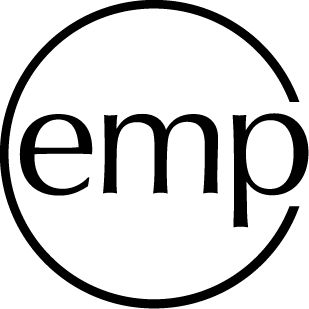 Emond Montgomery Publications